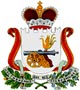 СОВЕТ ДЕПУТАТОВ СЛОБОДСКОГО СЕЛЬСКОГО ПОСЕЛЕНИЯ ДЕМИДОВСКОГО РАЙОНА СМОЛЕНСКОЙ ОБЛАСТИРЕШЕНИЕот   28  декабря  2021 года                                                                                              № 39О бюджете Слободского сельского поселения Демидовского района Смоленской области на 2022 год и на плановый период 2023 и 2024 годовРуководствуясь Федеральным законом от 06.10.2003 № 131- ФЗ «Об общих принципах организации местного самоуправления в Российской Федерации», Бюджетным кодексом Российской Федерации, областным законом «Об областном бюджете на 2022 год и на плановый период 2023 и 2024 годов», Уставом  Слободского сельского поселения Демидовского района Смоленской области, Совет депутатов Слободского сельского поселения Демидовского района Смоленской области  РЕШИЛ:Статья 11. Утвердить основные характеристики бюджета Слободского сельского поселения Демидовского района  Смоленской области (далее - местный бюджет) на 2022 год:1) общий объем доходов местного бюджета в сумме 2613,4 тыс. рублей, в том числе объем безвозмездных поступлений в сумме 2118,2 тыс. рублей, из которых объем получаемых межбюджетных трансфертов 2118,2 тыс. рублей;2) общий объем расходов местного бюджета в сумме  2613,4тыс. рублей;3) дефицит местного бюджета в сумме 0,0 тыс. рублей, что составляет 0,0 процента  от утвержденного общего  годового  объема  доходов  местного бюджета без учета  утвержденного  объема  безвозмездных  поступлений.2. Утвердить общий объем межбюджетных трансфертов, предоставляемых  в 2022 году из местного бюджета, в сумме 20,1 тыс. рублей.3. Утвердить основные характеристики местного бюджета на плановый период 2023 и 2024 годов:1) общий объем доходов местного бюджета на 2023 год в сумме 2651,2тыс. рублей, в том числе объем безвозмездных поступлений в сумме 2144,0тыс. рублей, из которых объем получаемых межбюджетных трансфертов 2144,0  тыс. рублей,  и на 2024 год в сумме 2694,3 тыс. рублей, в том числе объем безвозмездных поступлений в сумме 2174,9 тыс. рублей, из которых объем получаемых межбюджетных трансфертов 2174,9 тыс. рублей;2) общий объем расходов местного бюджета на 2023 год в сумме  2651,2 тыс. рублей, в том числе условно утвержденные расходы (без учета расходов местного бюджета, предусмотренных за счет межбюджетных трансфертов из других бюджетов бюджетной системы Российской Федерации, имеющих целевое назначение) в сумме 66,3 тыс.рублей, и на 2024 год в сумме 2694,3тыс. рублей в том числе условно утвержденные расходы (без учета расходов местного бюджета, предусмотренных за счет межбюджетных трансфертов из других бюджетов бюджетной системы Российской Федерации, имеющих целевое назначение) в сумме 134,7 тыс.рублей,;3) дефицит местного бюджета на 2023 год в сумме 0,0тыс. рублей, на 2024 год в сумме 0,0 тыс. рублей.4. Утвердить общий объем межбюджетных трансфертов, предоставляемых  в 2023 году из местного бюджета, в сумме 0,0 тыс. рублей, в 2024 году в сумме 0,0 тыс.рублей.Статья 2Утвердить источники финансирования дефицита местного бюджета:1) на 2022 год согласно приложению 1 к настоящему решению;2) на плановый период 2023 и 2024 годов согласно приложению 2 к настоящему решению.Статья 3Утвердить прогнозируемые доходы местного бюджета, за исключением безвозмездных поступлений:1) на 2022 год согласно приложению 3 к настоящему решению;2) на плановый период 2023 и 2024 годов согласно приложению 4 к настоящему решению.Статья 4Утвердить прогнозируемые безвозмездные поступления в местный бюджет:1) на 2022 год согласно приложению 5 к настоящему решению;2) на плановый период 2023 и 2024 годов согласно приложению 6 к настоящему решению.Статья 5Утвердить распределение бюджетных ассигнований по разделам, подразделам, целевым статьям (муниципальным программам и непрограммным направлениям деятельности), группам (группам и подгруппам) видов расходов классификации расходов бюджетов:1) на 2022 год согласно приложению 7 к настоящему решению;2) на плановый период 2023 и 2024 годов согласно приложению 8 к настоящему решению.Статья 6Утвердить распределение бюджетных ассигнований по целевым статьям (муниципальным программам и непрограммным направлениям деятельности), группам (группам и подгруппам) видов расходов классификации расходов бюджетов:1) на 2022 год согласно приложению 9 к настоящему решению;2) на плановый период 2023 и 2024 годов согласно приложению 10 к настоящему решению.Статья 7Утвердить ведомственную структуру расходов местного бюджета  (распределение бюджетных ассигнований по главным распорядителям бюджетных средств, разделам, подразделам, целевым статьям (муниципальным программам и непрограммным направлениям деятельности), группам (группам и подгруппам) видов расходов классификации расходов бюджетов):1) на 2022год согласно приложению 11 к настоящему решению;2) на плановый период 2023 и 2024 годов согласно приложению 12 к настоящему решению.Статья 8Утвердить общий объем бюджетных ассигнований, направляемых на исполнение публичных нормативных обязательств, в 2022 году в сумме 69,7 тыс. рублей, в 2023 году в сумме 69,4 тыс. рублей, в 2024 году в сумме 69,0 тыс. рублей.Статья 91. Утвердить объем бюджетных ассигнований на финансовое обеспечение реализации  муниципальных программ в 2022 году в сумме  472,4 тыс. рублей, в 2023 году в сумме 437,8 тыс. рублей, в 2024 году в сумме 474,0 тыс. рублей.2. Утвердить распределение бюджетных ассигнований по муниципальным программам и непрограммным направлениям деятельности:1) на 2022 год согласно приложению 13 к настоящему решению;2) на плановый период 2023 и 2024 годов согласно приложению 14 к настоящему решению.Статья 101. Утвердить объем бюджетных ассигнований  муниципального дорожного фонда Слободского сельского поселения Демидовского района Смоленской области:1) на 2022 год в сумме 415,4 тыс. рублей;2) на 2023 год в сумме  424,3 тыс. рублей;3) на 2024 год в сумме 433,0 тыс. рублей.2. Утвердить прогнозируемый объем доходов местного бюджета в части доходов, установленных решением Совета депутатов Слободского сельского поселения Демидовского района Смоленской области  от 14.11. 2013 года № 37 «О  муниципальном  дорожном фонде  Слободского сельского поселения Демидовского района Смоленской области»:1) в 2022 году в сумме 405,9 тыс. рублей согласно приложению 15 к настоящему решению;2) в плановом периоде 2023 и 2024 годов; в 2023г. в сумме 424,3 тыс. рублей и в 2024г. в сумме 433,0 тыс. рублей соответственно согласно приложению 16 к настоящему решению.Статья 11Утвердить в составе расходов местного бюджета резервный фонд Слободского сельского поселения Демидовского района Смоленской области:1) на 2022 год в размере  5,0 тыс. рублей, что составляет 0,19 процента от общего объема расходов местного бюджета;2) на 2023 год в размере  5,0 тыс. рублей, что составляет 0,19 процента от общего объема расходов местного бюджета;3) на 2024 год в размере  5,0 тыс. рублей, что составляет 0,19 процента от общего объема расходов местного бюджета.Статья 12Установить, что из местного бюджета  бюджету муниципального образования «Демидовский район»  Смоленской области предоставляются межбюджетные трансферты  на осуществление полномочий по решению вопросов местного значения:на 2022 год в сумме 20,1 тыс. рублей, согласно приложению  17 к настоящему решению;Статья 13Утвердить Программу муниципальных внутренних заимствований муниципального образования  Слободского сельского поселения Демидовского района Смоленской области:1) на 2022 год согласно приложению 18 к настоящему решению;2) на плановый период 2023 и 2024 годов согласно приложению 19 к настоящему решению.Статья 141. Установить:1) верхний предел муниципального внутреннего долга на 1 января 2023 года по долговым обязательствам  Слободского сельского поселения Демидовского района Смоленской области в сумме 0,0 тыс. рублей, в том числе верхний предел долга по муниципальным гарантиям  в сумме 0,0 тыс. рублей; 2) верхний предел муниципального внутреннего долга на 1 января 2024 года по долговым обязательствам  Слободского сельского поселения Демидовского района Смоленской области в сумме 0,0 тыс. рублей, в том числе верхний предел долга по муниципальным гарантиям  в сумме 0,0 тыс. рублей;3) верхний предел муниципального внутреннего долга на 1 января 2025 года по долговым обязательствам Слободского сельского поселения Демидовского района  Смоленской области в сумме 0,0 тыс. рублей, в том числе верхний предел долга по муниципальным гарантиям  в  сумме 0,0 тыс. рублей.2. Утвердить объем расходов местного бюджета на обслуживание муниципального долга:1) в 2022 году в размере 0,0 тыс. рублей, что составляет 0,0 процента от объема расходов местного бюджета, за исключением объема расходов, которые осуществляются за счет субвенций, предоставляемых из бюджетов бюджетной системы Российской Федерации;2) в 2023 году в размере 0,0 тыс. рублей, что составляет 0,0 процента от объема расходов местного бюджета, за исключением объема расходов, которые осуществляются за счет субвенций, предоставляемых из бюджетов бюджетной системы Российской Федерации;3) в 2024году в размере  0,0 тыс. рублей, что составляет 0 процента от объема расходов местного бюджета, за исключением объема расходов, которые осуществляются за счет субвенций, предоставляемых из бюджетов бюджетной системы Российской Федерации.Статья 151. Утвердить Программу муниципальных гарантий Слободского сельского поселения Демидовского района Смоленской области:1) на 2022 год согласно приложению 20 к настоящему решению;2) на плановый период 2023 и 2024 годов согласно приложению 21 к настоящему решению.2. Утвердить в составе Программы муниципальных гарантий Слободского сельского поселения Демидовского района Смоленской области:1) на 2022 год общий объем бюджетных ассигнований, предусмотренных на исполнение муниципальных гарантий  по возможным гарантийным случаям в 2021 году, в сумме 0,0 тыс. рублей;2) на плановый период 2023 и 2024 годов общий объем бюджетных ассигнований, предусмотренных на исполнение муниципальных гарантий  по возможным гарантийным случаям, в 2023 году в сумме 0,0 тыс. рублей, в 2024 году в сумме 0,0 тыс. рублей.Статья 161. Заключение и оплата договоров, исполнение которых осуществляется за счет средств местного бюджета, производятся Администрацией Слободского сельского поселения Демидовского района Смоленской области в пределах утвержденных им лимитов бюджетных обязательств в соответствии с ведомственной классификацией расходов местного бюджета, утвержденной в рамках ведомственной структуры расходов местного бюджета на 2022 год, функциональной и экономической классификациями расходов бюджетов Российской Федерации и с учетом принятых и неисполненных обязательств.2. Вытекающие из договоров, исполнение которых осуществляется за счет средств местного бюджета, обязательства, принятые Администрацией Слободского сельского поселения Демидовского района Смоленской области сверх утвержденных им лимитов бюджетных обязательств, не подлежат оплате за счет средств местного бюджета. 3. Установить, что Администрация Слободского сельского поселения Демидовского района,  при заключении муниципальных контрактов (договоров) на поставку товаров, выполнение работ, оказание услуг вправе предусматривать авансовые платежи:1) в размере до 100 процентов суммы муниципального контракта (договора), подлежащей оплате в текущем финансовом году (не более принятых бюджетных обязательств по данному муниципальному контракту (договору) на соответствующий финансовый год) - по муниципальным контрактам (договорам) на услуги почтовой связи; на подписку на периодические печатные издания и на их приобретение; на  обучение на курсах повышения квалификации, подготовку и переподготовку специалистов, участие в научных, методических, научно-практических и иных конференциях; на приобретение авиа- и железнодорожных билетов, билетов для проезда городским и пригородным транспортом; на проживание в жилых помещениях (бронирование и наем жилого помещения) при служебных командировках; по муниципальным контрактам (договорам) обязательного имущественного, личного страхования, страхования гражданской ответственности; по муниципальным контрактам (договорам) на проведение культурно-массовых, спортивных, оздоровительных, социальных и иных мероприятий; на организацию и проведение выставок, конкурсов, фестивалей, заключенным между заказчиком мероприятия и исполнителем, в рамках  которых исполнитель  берет на себя  организацию  и проведение мероприятия, выставки,   конкурса, фестиваля, семинара  и осуществление всех расходов, связанных с их реализацией; по муниципальным контрактам (договорам) на оказание  услуг технического сопровождения (технической поддержки) программного  обеспечения виртуализации инфраструктуры; по муниципальным  контрактам (договорам) на оказание  услуг технического  сопровождения (технической поддержки) программного  обеспечения  средств защиты  информации;	2) в размере до 30 процентов суммы муниципального контракта (договора), подлежащей оплате в текущем финансовом году (не более принятых бюджетных обязательств по данному муниципальному контракту (договору) на соответствующий финансовый год) – по муниципальным контрактам (договорам) на выполнение работ по технической инвентаризации объектов капитального строительства и оказание услуг по предоставлению информации, связанной с техническим учетом объектов капитального строительства; по муниципальным контрактам (договорам) на выполнение работ по техническому присоединению к сетям электроснабжения и водоснабжения; по муниципальным контрактам (договорам) на выполнение работ, связанных с ликвидацией последствий аварий, в соответствии с решением Комиссии по предупреждению и ликвидации чрезвычайных ситуаций и  обеспечению пожарной  безопасности при Администрации Слободского сельского поселения; по муниципальным контрактам (договорам)  на поставку горюче-смазочных материалов, заключенным получателями средств местного бюджета, бюджетными учреждениями;  по муниципальным контрактам (договорам) на содержание, капитальный ремонт и ремонт автомобильных дорог общего пользования в населенных пунктах и дорожных сооружений, являющихся их технологической частью (искусственных дорожных сооружений), содержание, капитальный ремонт и ремонт мостов и путепроводов на автомобильных дорогах в границах Слободского сельского поселения Демидовского района Смоленской области.Оплата за потребленный объем электрической энергии  (мощности)  производится в сроки и в размерах, указанных в договорах с поставщиком.Статья 17Установить в соответствии с пунктом 8 статьи 217 Бюджетного кодекса Российской Федерации, что дополнительными основаниями для внесения изменений в сводную бюджетную роспись местного бюджета в 2021 году без внесения изменений в решение о местном бюджете в соответствии с решением Главы муниципального образования  Слободского сельского поселения Демидовского района Смоленской области является:- изменение бюджетной классификации Российской Федерации в части изменения классификации расходов бюджетов;- в случае уплаты казенными учреждениями пеней и штрафов.Статья 18Остатки средств  бюджета Слободского сельского поселения Демидовского района Смоленской области на начало текущего финансового года в объеме бюджетных ассигнований муниципального дорожного фонда, не  использованных в отчетном финансовом году, направляются на увеличение в текущем финансовом году бюджетных ассигнований муниципального дорожного фонда, а также могут в полном объеме направляться в текущем финансовом году на покрытие временных кассовых разрывов и на увеличение бюджетных ассигнований на оплату заключенных от имени Администрации Слободского сельского поселения Демидовского района Смоленской области муниципальных контрактов на поставку товаров, выполнение работ, оказание услуг, подлежавших в соответствии с условиями этих муниципальных контрактов оплате в отчетном финансовом году в случае необходимости.Статья 19Настоящее решение вступает в силу с 1 января 2022 года.Статья 20Опубликовать настоящее решение в периодическом печатном средстве массовой информации Слободского сельского поселения Демидовского района Смоленской области «ВЕСТНИК Слободского сельского поселения».Приложение 3к решению «О бюджете Слободского сельского поселения на 2022 год и на плановый период 2023 и 2024 годов» Прогнозируемые доходы местного бюджета, за исключением безвозмездных поступлений, на 2022год                                                                                                          (тыс. рублей)Приложение 4к решению «О бюджете Слободского сельского поселения на 2022 год и на плановый период 2023 и 2024 годов» Прогнозируемые доходы местного бюджета, за исключением безвозмездных поступлений, на плановый период 2023 и 2024 годов                                                                                                          (тыс. рублей)     Приложение 5к решению «О бюджетеСлободского сельскогопоселения на 2021 год и на плановыйпериод 2022 и 2023 годов»                        Прогнозируемые безвозмездные поступления в местный бюджет на 2022 год                                                                                                                                   (тыс.рублей)                                                         Приложение6к решению «О бюджетеСлободского сельскогопоселения на 2021год и на плановыйпериод 2022 и 2023 годов»                 Прогнозируемые безвозмездные поступления в местный бюджет на плановый период 2023 и 2024 годов                                                                                                                                   (тыс.рублей)                                                    Приложение  7                                                                                                                            к решению «О бюджете Слободского сельскогопоселения  на 2022год и на плановый период 2023 и 2024 годов»Распределение бюджетных ассигнований  по разделам, подразделам, целевым статьям (муниципальным программам и непрограммным направлениям деятельности),группам (группам и подгруппам)  видов расходов классификации расходов бюджетов на 2022 год  (рублей)Приложение8                                                                                                                                к решению «О бюджете Слободского сельскогопоселения  на 2022 год и на плановый период 2023 и 2024 годов»Распределение бюджетных ассигнований  по разделам, подразделам, целевым статьям (муниципальным программам и непрограммным направлениям деятельности),группам (группам и подгруппам)  видов расходов классификации расходов бюджетов на плановый период 2023 и 2024 годов (рублей)Приложение9к решению  «О бюджете Слободскогосельского поселения                                                                                                                                                                                 на 2022 год и на плановый период 2023 и 2024 годов»Распределение бюджетных ассигнований по целевым статьям (муниципальным программам и непрограммным направлениям деятельности), группам (группам и подгруппам) видов расходов классификации расходов бюджетов на 2022 год(рублей)Приложение10к решению  «О бюджете Слободскогосельского поселения                                                                                                                                                                                 на 2022 год и на плановый период 2023 и 2024 годов»Распределение бюджетных ассигнований по целевым статьям (муниципальным программам и непрограммным направлениям деятельности), группам (группам и подгруппам) видов расходов классификации расходов бюджетов на плановый период 2023 и 2024 годов(рублей)Приложение 11                                                                                                                   к решению «О бюджете                                                                                                                                                                                                                                                            Слободского сельского поселения                                                                                                           на 2022 год и  на плановый период 2023 и 2024 годов»(рублей)Приложение12                                                                                                                   к решению «О бюджете                                                                                                                                                                                                                                                            Слободского сельского поселения                                                                                                           на2022 год и  на плановый период 2023 и 2024 годов»                                                                                                                                                                              (рублей)Приложение 13к решению «О бюджете Слободскогосельского поселенияна 2022 год и на плановый период 2023 и 2024 годов»Распределение бюджетных ассигнований по муниципальным программам и не программным направлениям деятельности на 2022 год( рублей)Приложение 14к решению «О бюджете Слободскогосельского поселенияна 2021 год и на плановый период 2022 и 2023 годов»Распределение бюджетных ассигнований по муниципальным программам и не программным направлениям деятельности на плановый период 2023 и 2024 годов( рублей)                                                                                                                                                                  Приложение  15                                                                                                                                                                    к решению «О бюджете                                                                                                                                                       Слободского сельского поселения                                                                                                                                                                                                                                                                                                                                      на 2022 год и плановый период 2023 и 2024 годов»Прогнозируемый объем доходов местного бюджета в 2022 году в части доходов, установленных решением  Совета депутатов Слободского сельского поселения  Демидовского района Смоленской области «Об утверждении положения о дорожном фонде Слободского сельского поселения Демидовского района Смоленской области, порядке его формирования и использования» (тыс. рублей)Приложение  16                       к решению «О бюджете                                                                                                                                                 Слободского сельского поселения                                                                                                                                                                                                                                                                                                                                      на 2022 год и плановый период 2023 и 2024 годов»Прогнозируемый объем доходов местного бюджета на плановый период 2023 и 2024 год в части доходов, установленных решением  Совета депутатов Слободского сельского поселения  Демидовского района Смоленской области «Об утверждении положения о дорожном фонде Слободского сельского поселения Демидовского района Смоленской области, порядке его формирования и использования» (тыс. рублей)Приложение 17к решению «О бюджете Слободского сельского поселения  на 2022 год и плановый период 2023 и 2024 годов»Межбюджетные трансферты, передаваемые бюджетам муниципальных районов из бюджетов поселений  на осуществление части полномочий по решению вопросов местного значения в соответствии с заключенными соглашениями в 2022году.(тыс. рублей)                                                              Приложение 20                                                                                            к решению «О бюджете                                                                                                                                                                                        Слободского сельского                                                                                            поселения  на 2022 год   и плановый период 2023 и 2024 годов»                                                                                                                                                                                 Программа муниципальных гарантий Слободского сельского поселения Демидовского района Смоленской области на 2022 год.     1. Перечень подлежащих предоставлению муниципальных гарантий  Слободского сельского поселения Демидовского района Смоленской области в 2022 году.2. Общий объем бюджетных ассигнований, предусмотренных на исполнение государственных гарантий Смоленской области  по возможным гарантийным случаям в 2022 году -0,0 тыс.рублей, из них:1) за счет источников финансирования дефицита областного бюджета -0,0 тыс.рублей;2) за счет расходов областного бюджета-0,0 тыс.рублей. Приложение 21                                                                                            к решению «О бюджете                                                                                                                                                                                        Слободского сельского                                                                                            поселения  на 2022 год   и плановый период 2023 и 2024 годов» Программа муниципальных гарантий Слободского сельского поселенияДемидовского района Смоленской области на  плановый период 2023 и 2024годов     1. Перечень подлежащих предоставлению муниципальных гарантий  Слободского сельского поселения Демидовского района Смоленской области в 2023и 2024 годах.2. Общий объем бюджетных ассигнований, предусмотренных на исполнение государственных гарантий Смоленской области  по возможным гарантийным случаям в 2023, 2024 годах -0,0 тыс.рублей, из них:1) за счет источников финансирования дефицита областного бюджета -0,0 тыс.рублей;2) за счет расходов областного бюджета-0,0 тыс.рублей.Глава муниципального образования Слободского сельского поселенияДемидовского района Смоленской  области    Глава муниципального образования Слободского сельского поселенияДемидовского района Смоленской  области    Глава муниципального образования Слободского сельского поселенияДемидовского района Смоленской  области      Г.В.Заварзина  Г.В.ЗаварзинаПриложение 1 Приложение 1 к Решению «О бюджете  Слободского сельского поселения на 2022 год и на плановый период 2023 и 2024 годов»к Решению «О бюджете  Слободского сельского поселения на 2022 год и на плановый период 2023 и 2024 годов»Источники финансирования дефицита местного бюджета на 2022 годИсточники финансирования дефицита местного бюджета на 2022 годИсточники финансирования дефицита местного бюджета на 2022 годИсточники финансирования дефицита местного бюджета на 2022 годИсточники финансирования дефицита местного бюджета на 2022 год                                                   и 2015 годов"КодНаименование кода группы, подгруппы, статьи, вида источника финансирования дефицитов бюджетов, кода классификации операций сектора государственного управления, относящихся к источникам финансирования дефицитов бюджетов Российской ФедерацииНаименование кода группы, подгруппы, статьи, вида источника финансирования дефицитов бюджетов, кода классификации операций сектора государственного управления, относящихся к источникам финансирования дефицитов бюджетов Российской ФедерацииСуммаСумма1223301 00 00 00 00 0000 000ИСТОЧНИКИ  ВНУТРЕННЕГО ФИНАНСИРОВАНИЯ ДЕФИЦИТОВ БЮДЖЕТОВИСТОЧНИКИ  ВНУТРЕННЕГО ФИНАНСИРОВАНИЯ ДЕФИЦИТОВ БЮДЖЕТОВ0001 05 00 00 00 0000 000Изменение остатков средств на счетах по учету средств бюджетовИзменение остатков средств на счетах по учету средств бюджетов0001 05 00 00 00 0000 500Увеличение остатков средств бюджетовУвеличение остатков средств бюджетов-2613,4-2613,401 05 02 00 00 0000 500Увеличение прочих остатков средств бюджетовУвеличение прочих остатков средств бюджетов-2613,4-2613,401 05 02 01 00 0000 510Увеличение прочих остатков денежных средств бюджетовУвеличение прочих остатков денежных средств бюджетов-2613,4-2613,401 05 02 01 10 0000 510Увеличение прочих остатков денежных средств  бюджетов сельских  поселенийУвеличение прочих остатков денежных средств  бюджетов сельских  поселений-2613,4-2613,401 05 00 00 00 0000 600Уменьшение остатков средств бюджетовУменьшение остатков средств бюджетов2613,42613,401 05 02 00 00 0000 600Уменьшение прочих остатков средств бюджетовУменьшение прочих остатков средств бюджетов2613,42613,401 05 02 01 00 0000 610Уменьшение прочих остатков денежных средств бюджетовУменьшение прочих остатков денежных средств бюджетов2613,42613,401 05 02 01 10 0000 610Уменьшение прочих остатков денежных средств бюджетов сельских  поселенийУменьшение прочих остатков денежных средств бюджетов сельских  поселений2613,42613,4ИТОГОИТОГОИТОГО00Приложение 2Приложение 2Приложение 2к Решению «О бюджете  Слободского сельского поселения на 2022 год и на плановый период 2023 и 2024 годов»к Решению «О бюджете  Слободского сельского поселения на 2022 год и на плановый период 2023 и 2024 годов»к Решению «О бюджете  Слободского сельского поселения на 2022 год и на плановый период 2023 и 2024 годов»Источники финансирования дефицита местного бюджета на  плановый период 2023 и 2024 годовИсточники финансирования дефицита местного бюджета на  плановый период 2023 и 2024 годовИсточники финансирования дефицита местного бюджета на  плановый период 2023 и 2024 годовИсточники финансирования дефицита местного бюджета на  плановый период 2023 и 2024 годов                                                   и 2015 годов"                                                   и 2015 годов"                                                   и 2015 годов"                                                   и 2015 годов"КодНаименование кода группы, подгруппы, статьи, вида источника финансирования дефицитов бюджетов, кода классификации операций сектора государственного управления, относящихся к источникам финансирования дефицитов бюджетов Российской ФедерацииНаименование кода группы, подгруппы, статьи, вида источника финансирования дефицитов бюджетов, кода классификации операций сектора государственного управления, относящихся к источникам финансирования дефицитов бюджетов Российской ФедерацииСуммаСуммаСуммаСуммаКодНаименование кода группы, подгруппы, статьи, вида источника финансирования дефицитов бюджетов, кода классификации операций сектора государственного управления, относящихся к источникам финансирования дефицитов бюджетов Российской ФедерацииНаименование кода группы, подгруппы, статьи, вида источника финансирования дефицитов бюджетов, кода классификации операций сектора государственного управления, относящихся к источникам финансирования дефицитов бюджетов Российской Федерации2023202320232024122333401 00 00 00 00 0000 000ИСТОЧНИКИ  ВНУТРЕННЕГО ФИНАНСИРОВАНИЯ ДЕФИЦИТОВ БЮДЖЕТОВИСТОЧНИКИ  ВНУТРЕННЕГО ФИНАНСИРОВАНИЯ ДЕФИЦИТОВ БЮДЖЕТОВ000001 05 00 00 00 0000 000Изменение остатков средств на счетах по учету средств бюджетовИзменение остатков средств на счетах по учету средств бюджетов000001 05 00 00 00 0000 500Увеличение остатков средств бюджетовУвеличение остатков средств бюджетов-2651,2-2651,2-2651,2-2694,301 05 02 00 00 0000 500Увеличение прочих остатков средств бюджетовУвеличение прочих остатков средств бюджетов-2651,2-2651,2-2651,2-2694,301 05 02 01 00 0000 510Увеличение прочих остатков денежных средств бюджетовУвеличение прочих остатков денежных средств бюджетов-2651,2-2651,2-2651,2-2694,301 05 02 01 10 0000 510Увеличение прочих остатков денежных средств  бюджетов сельских  поселенийУвеличение прочих остатков денежных средств  бюджетов сельских  поселений-2651,2-2651,2-2651,2-2694,301 05 00 00 00 0000 600Уменьшение остатков средств бюджетовУменьшение остатков средств бюджетов2651,22651,22651,22694,301 05 02 00 00 0000 600Уменьшение прочих остатков средств бюджетовУменьшение прочих остатков средств бюджетов2651,22651,22651,22694,301 05 02 01 00 0000 610Уменьшение прочих остатков денежных средств бюджетовУменьшение прочих остатков денежных средств бюджетов2651,22651,22651,22694,301 05 02 01 10 0000 610Уменьшение прочих остатков денежных средств бюджетов сельских  поселенийУменьшение прочих остатков денежных средств бюджетов сельских  поселений2651,22651,22651,22694,3ИТОГОИТОГОИТОГО0000КодКодНаименование кода дохода бюджетаСумма1 00 00000 00 0000 000НАЛОГОВЫЕ И НЕНАЛОГОВЫЕ ДОХОДЫ495,21 01 00000 00 0000 000НАЛОГИ НА ПРИБЫЛЬ, ДОХОДЫ21,61 01 02000 01 0000 110Налог на доходы физических лиц21,61 01 02010 01 0000 110Налог на доходы физических лиц с доходов, источником которых является налоговый агент, за исключением доходов, в отношении которых исчисление и уплата налога осуществляется в соответствии со статьями 227, 227.1 и 228 Налогового кодекса Российской Федерации21,61 03 00000 00 0000 000НАЛОГИ НА ТОВАРЫ (РАБОТЫ, УСЛУГИ), РЕАЛИЗУЕМЫЕ НА ТЕРРИТОРИИ РОССИЙСКОЙ ФЕДЕРАЦИИ415,41 03 02000 01 0000 110Акцизы по подакцизным товарам (продукции), производимым на территории Российской Федерации 415,41 03 02230 01 0000 110Доходы от уплаты акцизов на дизельное топливо, подлежащие распределению между бюджетами субъектов Российской Федерации и местными бюджетами с учетом установленных дифференцированных нормативов отчислений в местные бюджеты142,11 03 02231 01 0000 110Доходы от уплаты акцизов на дизельное топливо, подлежащие распределению между бюджетами субъектов Российской Федерации и местными бюджетами с учетом установленных дифференцированных нормативов отчислений в местные бюджеты (по нормативам, установленным Федеральным законом о федеральном бюджете в целях формирования дорожных фондов субъектов Российской Федерации)142,11 03 02240 01 0000 110Доходы от уплаты акцизов на моторные масла для дизельных и (или) карбюраторных (инжекторных) двигателей, подлежащие распределению между бюджетами субъектов Российской Федерации и местными бюджетами с учетом установленных дифференцированных нормативов отчислений в местные бюджеты0,01 03 02241 01 0000 110Доходы от уплаты акцизов на моторные масла для дизельных и (или) карбюраторных (инжекторных) двигателей, подлежащие распределению между бюджетами субъектов Российской Федерации и местными бюджетами с учетом установленных дифференцированных нормативов отчислений в местные бюджеты (по нормативам, установленным Федеральным законом о федеральном бюджете в целях формирования дорожных фондов субъектов Российской Федерации)0,01 03 02250 01 0000 110Доходы от уплаты акцизов на автомобильный бензин, подлежащие распределению между бюджетами субъектов Российской Федерации и местными бюджетами с учетом установленных дифференцированных нормативов отчислений в местные бюджеты270,01 03 02251 01 0000 110Доходы от уплаты акцизов на автомобильный бензин, подлежащие распределению между бюджетами субъектов Российской Федерации и местными бюджетами с учетом установленных дифференцированных нормативов отчислений в местные бюджеты (по нормативам, установленным Федеральным законом о федеральном бюджете в целях формирования дорожных фондов субъектов Российской Федерации)270,01 03 02260 01 0000 110Доходы от уплаты акцизов на прямогонный бензин, подлежащие распределению между бюджетами субъектов Российской Федерации и местными бюджетами с учетом установленных дифференцированных нормативов отчислений в местные бюджеты0,01 03 02261 01 0000 110Доходы от уплаты акцизов на прямогонный бензин, подлежащие распределению между бюджетами субъектов Российской Федерации и местными бюджетами с учетом установленных дифференцированных нормативов отчислений в местные бюджеты (по нормативам, установленным Федеральным законом о федеральном бюджете в целях формирования дорожных фондов субъектов Российской Федерации)0,01 06 00000 00 0000 000НАЛОГИ НА ИМУЩЕСТВО58,21 06 01000 00 0000 110Налог на имущество физических лиц18,21 06 01030 10 0000 110Налог на имущество физических лиц, взимаемый по ставкам, применяемым к объектам налогообложения, расположенным в границах сельских поселений18,21 06 06000 00 0000 110Земельный налог40,01 06 06030 00 0000 110Земельный налог с организаций3,01 06 06033 10 0000 110Земельный налог с организаций, обладающих земельным участком,  расположенным в границах сельских  поселений3,01 06 06040 00 0000 110Земельный налог с физических лиц37,01 06 06043 10 0000 110Земельный налог с физических лиц, обладающих земельным участком,  расположенным в границах сельских  поселений37,01 08 00000 00 0000 000ГОСУДАРСТВЕННАЯ ПОШЛИНА0,01 08 07000 01 0000 110Государственная пошлина за государственную регистрацию, а также за совершение прочих юридически значимых действий0,01 08 07170 01 0000 110Государственная пошлина за выдачу специального разрешения на движение по автомобильным дорогам транспортных средств, осуществляющих перевозки опасных, тяжеловесных и (или) крупногабаритных грузов0,01 08 07175 01 0000 110Государственная пошлина за выдачу органом местного самоуправления поселения специального разрешения на движение по автомобильным дорогам транспортных средств, осуществляющих перевозки опасных, тяжеловесных и (или) крупногабаритных грузов, зачисляемая в бюджеты поселений0,01 13 00000 00 0000 000ДОХОДЫ ОТ ОКАЗАНИЯ ПЛАТНЫХ УСЛУГ  И КОМПЕНСАЦИИ ЗАТРАТ ГОСУДАРСТВА0,01 13 02000 00 0000 130Доходы от компенсации затрат государства0,01 13 02990 00 0000 130Прочие доходы от компенсации затрат государства0,01 13 02995 10 0000 130Прочие доходы от компенсации затрат бюджетов сельских поселений0,01 14 00000 00 0000 000ДОХОДЫ ОТ ПРОДАЖИ МАТЕРИАЛЬНЫХ И НЕМАТЕРИАЛЬНЫХ АКТИВОВ0,01 14 02000 00 0000 000Доходы от реализации имущества, находящегося в государственной и муниципальной собственности  (за исключением движимого имущества бюджетных и автономных учреждений, а также имущества государственных и муниципальных унитарных предприятий, в том числе казенных)0,01 14 02050 10 0000 410Доходы от реализации  имущества, находящегося в  собственности  сельских поселений (за исключением  движимого имущества муниципальных бюджетных и автономных учреждений, а также имущества  муниципальных унитарных предприятий, в том числе казенных), в части реализации основных средств по указанному имуществу0,01 14 02053 10 0000 410Доходы от реализации иного имущества, находящегося в  собственности  сельских поселений (за исключением  имущества муниципальных бюджетных и автономных учреждений, а также имущества  муниципальных унитарных предприятий, в том числе казенных), в части реализации основных средств по указанному имуществу0,01 14 02050 10 0000 440Доходы от реализации  имущества, находящегося в  собственности  сельских поселений (за исключением  имущества муниципальных бюджетных и автономных учреждений, а также имущества  муниципальных унитарных предприятий, в том числе казенных), в части реализации материальных запасов по указанному имуществу0,01 14 02053 10 0000 440Доходы от реализации иного имущества, находящегося в  собственности  сельских поселений (за исключением  имущества муниципальных бюджетных и автономных учреждений, а также имущества  муниципальных унитарных предприятий, в том числе казенных), в части реализации материальных запасов по указанному имуществу0,01 16 00000 00 0000 000ШТРАФЫ, САНКЦИИ, ВОЗМЕЩЕНИЕ УЩЕРБА0,01 16 11000 01 0000 140Платежи, уплачиваемые в целях возмещения вреда0,01 16 11060 01 0000 140Платежи, уплачиваемые в целях возмещения вреда, причиняемого автомобильным дорогам0,01 16 11064 01 0000 140Платежи, уплачиваемые в целях возмещения вреда, причиняемого автомобильным дорогам местного значения транспортными средствами, осуществляющими перевозки тяжеловесных и (или) крупногабаритных грузов0,01 17 00000 00 0000 000ПРОЧИЕ НЕНАЛОГОВЫЕ ДОХОДЫ0,01 17 01000 00 0000 180Невыясненные поступления0,01 17 01050 10 0000 180Невыясненные поступления, зачисляемые в бюджеты сельских поселений0,01 17 05000 00 0000 180Прочие неналоговые доходы0,01 17 05050 10 0000 180Прочие неналоговые доходы бюджетов сельских поселений0,0КодКодНаименование кода дохода бюджетаСуммаСуммаКодКодНаименование кода дохода бюджета2023год2024год1 00 00000 00 0000 000НАЛОГОВЫЕ И НЕНАЛОГОВЫЕ ДОХОДЫ507,2519,41 01 00000 00 0000 000НАЛОГИ НА ПРИБЫЛЬ, ДОХОДЫ22,523,61 01 02000 01 0000 110Налог на доходы физических лиц22,523,61 01 02010 01 0000 110Налог на доходы физических лиц с доходов, источником которых является налоговый агент, за исключением доходов, в отношении которых исчисление и уплата налога осуществляется в соответствии со статьями 227, 227.1 и 228 Налогового кодекса Российской Федерации22,523,61 03 00000 00 0000 000НАЛОГИ НА ТОВАРЫ (РАБОТЫ, УСЛУГИ), РЕАЛИЗУЕМЫЕ НА ТЕРРИТОРИИ РОССИЙСКОЙ ФЕДЕРАЦИИ424,3433,01 03 02000 01 0000 110Акцизы по подакцизным товарам (продукции), производимым на территории Российской Федерации 424,3433,01 03 02230 01 0000 110Доходы от уплаты акцизов на дизельное топливо, подлежащие распределению между бюджетами субъектов Российской Федерации и местными бюджетами с учетом установленных дифференцированных нормативов отчислений в местные бюджеты148,5151,61 03 02231 01 0000 110Доходы от уплаты акцизов на дизельное топливо, подлежащие распределению между бюджетами субъектов Российской Федерации и местными бюджетами с учетом установленных дифференцированных нормативов отчислений в местные бюджеты (по нормативам, установленным Федеральным законом о федеральном бюджете в целях формирования дорожных фондов субъектов Российской Федерации) 148,5151,61 03 02240 01 0000 110Доходы от уплаты акцизов на моторные масла для дизельных и (или) карбюраторных (инжекторных) двигателей, подлежащие распределению между бюджетами субъектов Российской Федерации и местными бюджетами с учетом установленных дифференцированных нормативов отчислений в местные бюджеты0,00,01 03 02241 01 0000 110Доходы от уплаты акцизов на моторные масла для дизельных и (или) карбюраторных (инжекторных) двигателей, подлежащие распределению между бюджетами субъектов Российской Федерации и местными бюджетами с учетом установленных дифференцированных нормативов отчислений в местные бюджеты (по нормативам, установленным Федеральным законом о федеральном бюджете в целях формирования дорожных фондов субъектов Российской Федерации)0,00,01 03 02250 01 0000 110Доходы от уплаты акцизов на автомобильный бензин, подлежащие распределению между бюджетами субъектов Российской Федерации и местными бюджетами с учетом установленных дифференцированных нормативов отчислений в местные бюджеты275,8281,41 03 02251 01 0000 110Доходы от уплаты акцизов на автомобильный бензин, подлежащие распределению между бюджетами субъектов Российской Федерации и местными бюджетами с учетом установленных дифференцированных нормативов отчислений в местные бюджеты (по нормативам, установленным Федеральным законом о федеральном бюджете в целях формирования дорожных фондов субъектов Российской Федерации) 275,8281,41 03 02260 01 0000 110Доходы от уплаты акцизов на прямогонный бензин, подлежащие распределению между бюджетами субъектов Российской Федерации и местными бюджетами с учетом установленных дифференцированных нормативов отчислений в местные бюджеты0,00,01 03 02261 01 0000 110Доходы от уплаты акцизов на прямогонный бензин, подлежащие распределению между бюджетами субъектов Российской Федерации и местными бюджетами с учетом установленных дифференцированных нормативов отчислений в местные бюджеты (по нормативам, установленным Федеральным законом о федеральном бюджете в целях формирования дорожных фондов субъектов Российской Федерации)0,00,01 06 00000 00 0000 000НАЛОГИ НА ИМУЩЕСТВО60,462,81 06 01000 00 0000 110Налог на имущество физических лиц19,220,41 06 01030 10 0000 110Налог на имущество физических лиц, взимаемый по ставкам, применяемым к объектам налогообложения, расположенным в границах сельских поселений19,220,41 06 06000 00 0000 110Земельный налог41,242,41 06 06030 00 0000 110Земельный налог с организаций3,03,01 06 06033 10 0000 110Земельный налог с организаций, обладающих земельным участком,  расположенным в границах сельских  поселений3,03,01 06 06040 00 0000 110Земельный налог с физических лиц38,239,41 06 06043 10 0000 110Земельный налог с физических лиц, обладающих земельным участком,  расположенным в границах сельских  поселений38,239,41 08 00000 00 0000 000ГОСУДАРСТВЕННАЯ ПОШЛИНА0,00,01 08 07000 01 0000 110Государственная пошлина за государственную регистрацию, а также за совершение прочих юридически значимых действий0,00,01 08 07170 01 0000 110Государственная пошлина за выдачу специального разрешения на движение по автомобильным дорогам транспортных средств, осуществляющих перевозки опасных, тяжеловесных и (или) крупногабаритных грузов0,00,01 08 07175 01 0000 110Государственная пошлина за выдачу органом местного самоуправления поселения специального разрешения на движение по автомобильным дорогам транспортных средств, осуществляющих перевозки опасных, тяжеловесных и (или) крупногабаритных грузов, зачисляемая в бюджеты поселений0,00,01 13 00000 00 0000 000ДОХОДЫ ОТ ОКАЗАНИЯ ПЛАТНЫХ УСЛУГ (РАБОТ) И КОМПЕНСАЦИИ ЗАТРАТ ГОСУДАРСТВА0,00,01 13 02000 00 0000 130Доходы от компенсации затрат государства0,00,01 13 02990 00 0000 130Прочие доходы от компенсации затрат государства0,00,01 13 02995 10 0000 130Прочие доходы от компенсации затрат бюджетов сельских поселений0,00,01 14 00000 00 0000 000ДОХОДЫ ОТ ПРОДАЖИ МАТЕРИАЛЬНЫХ И НЕМАТЕРИАЛЬНЫХ АКТИВОВ0,00,01 14 02000 00 0000 000Доходы от реализации имущества, находящегося в государственной и муниципальной собственности  (за исключением движимого имущества бюджетных и автономных учреждений, а также имущества государственных и муниципальных унитарных предприятий, в том числе казенных)0,00,01 14 02050 10 0000 410Доходы от реализации  имущества, находящегося в  собственности  сельских поселений (за исключением  движимого имущества муниципальных бюджетных и автономных учреждений, а также имущества  муниципальных унитарных предприятий, в том числе казенных), в части реализации основных средств по указанному имуществу0,00,01 14 02053 10 0000 410Доходы от реализации иного имущества, находящегося в  собственности  сельских поселений (за исключением  имущества муниципальных бюджетных и автономных учреждений, а также имущества  муниципальных унитарных предприятий, в том числе казенных), в части реализации основных средств по указанному имуществу0,00,01 14 02050 10 0000 440Доходы от реализации  имущества, находящегося в  собственности  сельских поселений (за исключением  имущества муниципальных бюджетных и автономных учреждений, а также имущества  муниципальных унитарных предприятий, в том числе казенных), в части реализации материальных запасов по указанному имуществу0,00,01 14 02053 10 0000 440Доходы от реализации иного имущества, находящегося в  собственности  сельских поселений (за исключением  имущества муниципальных бюджетных и автономных учреждений, а также имущества  муниципальных унитарных предприятий, в том числе казенных), в части реализации материальных запасов по указанному имуществу0,00,01 16 00000 00 0000 000ШТРАФЫ,САНКЦИИ,ВОЗМЕЩЕНИЕ УЩЕРБА0,00,01 16 11000 01 0000 140Платежи, уплачиваемые в целях возмещения вреда0,00,01 16 11060 01 0000 140Платежи, уплачиваемые в целях возмещения вреда, причиняемого автомобильным дорогам0,00,01 16 11064 01 0000 140Платежи, уплачиваемые в целях возмещения вреда, причиняемого автомобильным дорогам местного значения транспортными средствами, осуществляющими перевозки тяжеловесных и (или) крупногабаритных грузов0,00,01 17 00000 00 0000 000ПРОЧИЕ НЕНАЛОГОВЫЕ ДОХОДЫ0,00,01 17 01000 00 0000 180Невыясненные поступления0,00,01 17 01050 10 0000 180Невыясненные поступления, зачисляемые в бюджеты сельских поселений0,00,01 17 05000 00 0000 180Прочие неналоговые доходы0,00,01 17 05050 10 0000 180Прочие неналоговые доходы бюджетов сельских поселений0,00,0КодНаименование кода  дохода бюджетаСумма  2 00 00000 00 0000 000БЕЗВОЗМЕЗДНЫЕ ПОСТУПЛЕНИЯ2118,2  2 02 00000 00 0000 000Безвозмездные поступления от других бюджетов бюджетной системы Российской Федерации2118,2  2 02 10000 00 0000 150Дотации бюджетам бюджетной системы Российской Федерации 2106,6  2 02 16001 00 0000 150Дотации на выравнивание бюджетной обеспеченности из бюджетов муниципальных районов, городских округов с внутригородским делением2106,6  2 02 16001 10 0000 150Дотации бюджетам сельских поселений на выравнивание бюджетной обеспеченности из бюджетов муниципальных районов2106,6  2 02 15002 00 0000 150Дотации бюджетам на поддержку мер по обеспечению сбалансированности бюджетов0  2 02 15002 10 0000 150Дотации бюджетам сельских  поселений на поддержку мер по обеспечению сбалансированности бюджетов0  2 02 30000 00 0000 150Субвенции бюджетам бюджетной системы Российской Федерации           11,6   2 02 35118 00 0000 150Субвенции бюджетам на осуществление первичного воинского учета на территориях, где отсутствуют военные комиссариаты11,6    2 02 35118 10 0000 150Субвенции бюджетам сельских поселений на осуществление первичного воинского учета на территориях, где отсутствуют военные комиссариаты11,6ВСЕГО2118,2КодНаименование кода  дохода бюджетаСуммаСуммаКодНаименование кода  дохода бюджета2023год2024год  2 00 00000 00 0000 000БЕЗВОЗМЕЗДНЫЕ ПОСТУПЛЕНИЯ2144,02174,9  2 02 00000 00 0000 000Безвозмездные поступления от других бюджетов бюджетной системы Российской Федерации2144,02174,9  2 02 10000 00 0000 150Дотации  бюджетам бюджетной системы Российской Федерации 2132,02162,5  2 02 16001 00 0000 150Дотации на выравнивание бюджетной обеспеченности из бюджетов муниципальных районов, городских округов с внутригородским делением2132,02162,5  2 02 16001 10 0000 150Дотации бюджетам сельских поселений на выравнивание бюджетной обеспеченности из бюджетов муниципальных районов2132,02162,5  2 02 15002 00 0000 150Дотации бюджетам на поддержку мер по обеспечению сбалансированности бюджетов00  2 02 15002 10 0000 150Дотации бюджетам сельских  поселений на поддержку мер по обеспечению сбалансированности бюджетов00  2 02 30000 00 0000 150Субвенции бюджетам бюджетной системы Российской Федерации12,012,4   2 02 35118 00 0000 150Субвенции бюджетам на осуществление первичного воинского учета на территориях, где отсутствуют военные комиссариаты12,012,4    2 02 35118 10 0000 150Субвенции бюджетам сельских поселений на осуществление первичного воинского учета на территориях, где отсутствуют военные комиссариаты12,012,4ВСЕГО2144,02174,9Наименование показателяразделподразделЦ.ст.вид расх.Сумма на 2022 год  ОБЩЕГОСУДАРСТВЕННЫЕ ВОПРОСЫ010000000000000001954400,0    Функционирование высшего должностного лица субъекта Российской Федерации и муниципального образования01020000000000000566293,44      Обеспечение деятельности представительного органа муниципального образования01027500000000000566293,44        Обеспечение деятельности Главы муниципального образования представительного органа муниципального образования01027510000000000566293,44              Расходы на обеспечение функций органов местного самоуправления01027510000140000566293,44                Расходы на выплаты персоналу в целях обеспечения выполнения функций государственными (муниципальными) органами, казенными учреждениями, органами управления государственными внебюджетными фондами01027510000140100566293,44                  Расходы на выплаты персоналу государственных (муниципальных) органов01027510000140120566293,44    Функционирование Правительства Российской Федерации, высших исполнительных органов государственной власти субъектов Российской Федерации, местных администраций010400000000000001357506,56            Обеспечение деятельности исполнительного- распорядительного органа муниципального образования010474000000000001357506,56        Расходы на обеспечение деятельности исполнительного- распорядительного органа муниципального образования010474900000000001357506,56              Расходы на обеспечение функций органов местного самоуправления010474900001400001357506,56                Расходы на выплаты персоналу в целях обеспечения выполнения функций государственными (муниципальными) органами, казенными учреждениями, органами управления государственными внебюджетными фондами010474900001401001146347,53                  Расходы на выплаты персоналу государственных (муниципальных) органов010474900001401201146347,53                Закупка товаров, работ и услуг для обеспечения государственных (муниципальных) нужд01047490000140200209859,03                  Иные закупки товаров, работ и услуг для обеспечения государственных (муниципальных) нужд01047490000140240209859,03                Иные бюджетные ассигнования010474900001408001300,0                  Уплата налогов, сборов и иных платежей010474900001408501300,0      Межбюджетные трансферты из бюджетов поселений бюджету муниципального района и из бюджета муниципального района бюджетам поселений в соответствии с заключенными соглашениями01049200000000000900,00              Переданные полномочия по соглашению из бюджета Слободского сельского поселения по размещению информации в государственном адресном реестре010492000П4030000                                             300,00                Межбюджетные трансферты010492000П4030500300,00                  Иные межбюджетные трансферты010492000П4030540300,00              Переданные полномочия  по соглашению из бюджета Слободского сельского поселения по определению поставщика(подрядчика, исполнителя) для нужд  поселения010492000П7030000300,00                Межбюджетные трансферты010492000П7030500300,00                  Иные межбюджетные трансферты010492000П7030540300,00              Переданные полномочия по соглашению из бюджета Слободского сельского поселения по обеспечению проживающих в поселении и нуждающихся в жилых помещениях малоимущих граждан жилыми помещениями, организации строительства и содержания муниципального жилищного фонда, создание условий для жилищного строительства, осуществление муниципального жилищного контроля010492000П9030000300,00                Межбюджетные трансферты010492000П9030500300,00                  Иные межбюджетные трансферты010492000П9030540300,00    Обеспечение деятельности финансовых, налоговых и таможенных органов и органов финансового (финансово-бюджетного) надзора0106000000000000019200,00      Межбюджетные трансферты из бюджетов поселений бюджету муниципального района и из бюджета муниципального района бюджетам поселений в соответствии с заключенными соглашениями0106920000000000019200,00              Переданные полномочия по соглашению из бюджета Слободского сельского поселения в муниципальный район по контрольно-счетному органу010692000П103000018900,00                Межбюджетные трансферты010692000П103050018900,00                  Иные межбюджетные трансферты010692000П103054018900,00              Переданные полномочия по соглашению из бюджета Слободского сельского поселения в муниципальный район по кассовому обслуживанию010692000П3030000300,00                Межбюджетные трансферты010692000П3030500300,00                  Иные межбюджетные трансферты010692000П3030540300,00    Резервные фонды011100000000000005000,00      Резервные фонды администраций011189000000000005000,00              Расходы за счет средств резервного фонда Администрации поселения011189000288800005000,00                Иные бюджетные ассигнования011189000288808005000,00                  Резервные средства011189000288808705000,00    Другие общегосударственные вопросы011300000000000005500,00      Муниципальная программа "Развитие малого и среднего предпринимательства на территории Слободского сельского поселения Демидовского района Смоленской области"01133000000000000500,00Комплексы процессных мероприятий01133040000000000500,00            Комплекс процессных мероприятий "Оказание финансовой и имущественной поддержки субъектам малого и среднего предпринимательства"01133040200000000500,00              Расходы на проведение смотров-конкурсов, фестивалей, семинаров, а также другие аналогичные мероприятия01133040220050000500,00                Закупка товаров, работ и услуг для обеспечения государственных (муниципальных) нужд01133040220050200500,00                  Иные закупки товаров, работ и услуг для обеспечения государственных (муниципальных) нужд01133040220050240500,00      Муниципальная программа "Поддержка и развитие территориального общественного самоуправления на территории Слободского сельского поселения Демидовского района Смоленской области"011348000000000001000,00        Комплексы процессных мероприятий011348400000000001000,00Комплекс процессных мероприятий "Увеличение количества жителей, вовлеченных в деятельность территориального общественного самоуправления"011348403000000001000,00              Расходы на обеспечение деятельности полномочий муниципального образования011348403001600001000,00                Закупка товаров, работ и услуг для обеспечения государственных (муниципальных) нужд011348403001602001000,00                  Иные закупки товаров, работ и услуг для обеспечения государственных (муниципальных) нужд011348403001602401000,00      Выполнение других обязательств государства011386000000000004000,00              Уплата членских взносов011386000224100004000,00                Иные бюджетные ассигнования011386000224108004000,00                  Уплата налогов, сборов и иных платежей011386000224108504000,00  НАЦИОНАЛЬНАЯ ОБОРОНА0200000000000000011600,00    Мобилизационная и вневойсковая подготовка0203000000000000011600,00        Расходы на обеспечение деятельности исполнительного- распорядительного органа муниципального образования0203740000000000011600,00        Расходы на обеспечение деятельности исполнительного- распорядительного органа муниципального образования0203749000000000011600,00              Осуществление первичного воинского учета на территориях, где отсутствуют военные комиссариаты0203749005118000011600,00                Расходы на выплаты персоналу в целях обеспечения выполнения функций государственными (муниципальными) органами, казенными учреждениями, органами управления государственными внебюджетными фондами020374900511801008814,44                  Расходы на выплаты персоналу государственных (муниципальных) органов020374900511801208814,44                Закупка товаров, работ и услуг для обеспечения государственных (муниципальных) нужд020374900511802002785,56                  Иные закупки товаров, работ и услуг для обеспечения государственных (муниципальных) нужд020374900511802402785,56  НАЦИОНАЛЬНАЯ БЕЗОПАСНОСТЬ И ПРАВООХРАНИТЕЛЬНАЯ ДЕЯТЕЛЬНОСТЬ030000000000000005500,00        Защита населения и территории от чрезвычайных ситуаций природного и техногенного характера, пожарная безопасность031000000000000005500,00      Муниципальная программа "Противодействие экстремизму и профилактика терроризма на территории Слободского сельского поселения Демидовского района Смоленской области"03104700000000000500,00        Комплексы процессных мероприятий03104740000000000500,00            Комплекс процессных мероприятий "Обеспечение организационных условий для реализации муниципальной программы"03104740100000000500,00              Расходы на обеспечение деятельности полномочий муниципального образования03104740100160000500,00                Закупка товаров, работ и услуг для обеспечения государственных (муниципальных) нужд03104740100160200500,00                  Иные закупки товаров, работ и услуг для обеспечения государственных (муниципальных) нужд03104740100160240500,00      Муниципальная программа "Пожарная безопасность на территории Слободского сельского поселения Демидовского района Смоленской области"031050000000000005000,00                Комплексы процессных мероприятий031050400000000005000,00Комплекс процессных мероприятий "Организационное обеспечение реализации Программы"031050401000000005000,00              Расходы на обеспечение деятельности полномочий муниципального образования031050401001600005000,00                Закупка товаров, работ и услуг для обеспечения государственных (муниципальных) нужд031050401001602005000,00                  Иные закупки товаров, работ и услуг для обеспечения государственных (муниципальных) нужд031050401001602405000,00  НАЦИОНАЛЬНАЯ ЭКОНОМИКА04000000000000000415400,0    Дорожное хозяйство (дорожные фонды)04090000000000000415400,0      Муниципальная программа "Повышение безопасности дорожного движения в Слободском сельском поселении Демидовского района Смоленской области"04093200000000000415400,0        Комплексы процессных мероприятий04093240000000000415400,0Комплекс процессных мероприятий "Содержание улично-дорожных сетей"04093240100000000275400,0              Расходы дорожного фонда на содержание и ремонт автомобильных дорог общего пользования04093240101050000275400,0                Закупка товаров, работ и услуг для обеспечения государственных (муниципальных) нужд04093240101050200275400,0                  Иные закупки товаров, работ и услуг для обеспечения государственных (муниципальных) нужд04093240101050240275400,0            Комплекс процессных мероприятий "Содержание уличного освещения"04093240200000000140000,0              Расходы дорожного фонда на содержание и ремонт автомобильных дорог общего пользования04093240201050000140000,0                Закупка товаров, работ и услуг для обеспечения государственных (муниципальных) нужд04093240201050200140000,0                  Иные закупки товаров, работ и услуг для обеспечения государственных (муниципальных) нужд04093240201050240140000,0  ЖИЛИЩНО-КОММУНАЛЬНОЕ ХОЗЯЙСТВО05000000000000000156800,0    Жилищное хозяйство050100000000000003500,0      Мероприятия в области жилищно-коммунального хозяйства050193000000000003500,0        Мероприятия в области жилищного хозяйства050193100000000003500,0              Обеспечение мероприятий по капитальному ремонту многоквартирных домов за счет средств бюджетов050193100960100003500,0                Закупка товаров, работ и услуг для обеспечения государственных (муниципальных) нужд050193100960102003500,0                  Иные закупки товаров, работ и услуг для обеспечения государственных (муниципальных) нужд050193100960102403500,0    Благоустройство05030000000000000153300,00      Муниципальная программа "Развитие комплексной системы обращения с твердыми коммунальными отходами в Слободском сельском поселении Демидовского района Смоленской области"0503510000000000050000,00        Комплексы процессных мероприятий0503514000000000050000,00Комплекс процессных мероприятий "Организация системы сбора и вывоза ТКО на территории поселения"0503514010000000050000,00              Расходы на обеспечение деятельности полномочий муниципального образования0503514010016000050000,00                Закупка товаров, работ и услуг для обеспечения государственных (муниципальных) нужд0503514010016020050000,00                  Иные закупки товаров, работ и услуг для обеспечения государственных (муниципальных) нужд0503514010016024050000,00      Мероприятия в области жилищно-коммунального хозяйства05039300000000000103300,00        Уличное освещение0503933000000000036000,00              Расходы на обеспечение деятельности полномочий муниципального образования0503933000016000036000,00                Закупка товаров, работ и услуг для обеспечения государственных (муниципальных) нужд0503933000016020036000,00                  Иные закупки товаров, работ и услуг для обеспечения государственных (муниципальных) нужд0503933000016024036000,00        Организация и содержание мест захоронения050393500000000002300,00              Расходы на обеспечение деятельности полномочий муниципального образования050393500001600002300,00                Закупка товаров, работ и услуг для обеспечения государственных (муниципальных) нужд050393500001602002300,00                  Иные закупки товаров, работ и услуг для обеспечения государственных (муниципальных) нужд050393500001602402300,00        Прочие мероприятия по благоустройству муниципального района и поселений0503936000000000065000,00              Расходы на обеспечение деятельности полномочий муниципального образования0503936000016000065000,00                Закупка товаров, работ и услуг для обеспечения государственных (муниципальных) нужд0503936000016020065000,00                  Иные закупки товаров, работ и услуг для обеспечения государственных (муниципальных) нужд0503936000016024065000,00  СОЦИАЛЬНАЯ ПОЛИТИКА1000000000000000069700,00    Пенсионное обеспечение1001000000000000069700,00      Доплаты к пенсиям, дополнительное пенсионное обеспечение1001760000000000069700,00              Доплаты к пенсиям муниципальных служащих1001760007016000069700,00                Социальное обеспечение и иные выплаты населению1001760007016030069700,00                  Публичные нормативные социальные выплаты гражданам1001760007016031069700,00Итого                                   2613400,00Наименование показателяразделподразделЦ.ст.вид расх.Сумма на 2023 годСумма на 2024 год  ОБЩЕГОСУДАРСТВЕННЫЕ ВОПРОСЫ010000000000000002030400,001968400,00    Функционирование высшего должностного лица субъекта Российской Федерации и муниципального образования01020000000000000588993,50612607,04      Обеспечение деятельности представительного органа муниципального образования01027500000000000588993,50612607,04        Обеспечение деятельности Главы муниципального образования представительного органа муниципального образования01027510000000000588993,50612607,04              Расходы на обеспечение функций органов местного самоуправления01027510000140000588993,50612607,04                Расходы на выплаты персоналу в целях обеспечения выполнения функций государственными (муниципальными) органами, казенными учреждениями, органами управления государственными внебюджетными фондами01027510000140100588993,50612607,04                  Расходы на выплаты персоналу государственных (муниципальных) органов01027510000140120588993,50612607,04    Функционирование Правительства Российской Федерации, высших исполнительных органов государственной власти субъектов Российской Федерации, местных администраций010400000000000001429406,501344292,96      Обеспечение деятельности исполнительного- распорядительного органа муниципального образования010474000000000001429406,501344292,96        Расходы на обеспечение деятельности исполнительного- распорядительного органа муниципального образования010474900000000001429406,501344292,96              Расходы на обеспечение функций органов местного самоуправления010474900001400001429406,501344292,96                Расходы на выплаты персоналу в целях обеспечения выполнения функций государственными (муниципальными) органами, казенными учреждениями, органами управления государственными внебюджетными фондами010474900001401001150626,391165186,00                  Расходы на выплаты персоналу государственных (муниципальных) органов010474900001401201150626,391165186,00                Закупка товаров, работ и услуг для обеспечения государственных (муниципальных) нужд01047490000140200277780,11178106,96                  Иные закупки товаров, работ и услуг для обеспечения государственных (муниципальных) нужд01047490000140240   277780,11178106,96                Иные бюджетные ассигнования010474900001408001000,001000,00                  Уплата налогов, сборов и иных платежей010474900001408501000,001000,00    Резервные фонды011100000000000005000,005000,00      Резервные фонды администраций011189000000000005000,005000,00              Расходы за счет средств резервного фонда Администрации поселения011189000288800005000,005000,00                Иные бюджетные ассигнования011189000288808005000,005000,00                  Резервные средства011189000288808705000,005000,00    Другие общегосударственные вопросы011300000000000007000,006500,00      Муниципальная программа "Развитие малого и среднего предпринимательства на территории Слободского сельского поселения Демидовского района Смоленской области"011330000000000002000,00500,00Комплексы процессных мероприятий011330400000000002000,00500,00            Комплекс процессных мероприятий "Оказание финансовой и имущественной поддержки субъектам малого и среднего предпринимательства"011330402000000000,0500,00              Расходы на проведение смотров-конкурсов, фестивалей, семинаров, а также другие аналогичные мероприятия011330402200500000,0500,00                Закупка товаров, работ и услуг для обеспечения государственных (муниципальных) нужд011330402200502000,0500,00                  Иные закупки товаров, работ и услуг для обеспечения государственных (муниципальных) нужд011330402200502400,0500,00Комплекс процессных мероприятий "Развитие системы подготовки кадров для малого и среднего предпринимательства"011330404000000002000,000,0              Расходы на обеспечение деятельности полномочий муниципального образования011330404001600002000,000,0                Закупка товаров, работ и услуг для обеспечения государственных (муниципальных) нужд011330404001602002000,000,0                  Иные закупки товаров, работ и услуг для обеспечения государственных (муниципальных) нужд011330404001602402000,000,0      Муниципальная программа "Энергосбережение и повышение энергетической эффективности Администрации Слободского сельского поселения Демидовского района Смоленской области"011331000000000000,01000,00Комплексы процессных мероприятий011331400000000000,01000,00Комплекс процессных мероприятий "Монтаж теплоотражающих экранов за радиаторами отопления"011331404000000000,01000,00              Расходы  на обеспечение деятельности полномочий муниципального образования011331404001600000,01000,00                Закупка товаров, работ и услуг для обеспечения государственных (муниципальных) нужд011331404001602000,01000,00                  Иные закупки товаров, работ и услуг для обеспечения государственных (муниципальных) нужд011331404001602400,01000,00      Муниципальная программа "Поддержка и развитие территориального общественного самоуправления на территории Слободского сельского поселения Демидовского района Смоленской области"011348000000000001000,001000,00        Комплексы процессных мероприятий011348400000000001000,001000,00            Комплекс процессных мероприятий "Обеспечение организационных условий для реализации муниципальной программы"011348403000000001000,001000,00              Расходы на обеспечение деятельности полномочий муниципального образования011348403001600001000,001000,00                Закупка товаров, работ и услуг для обеспечения государственных (муниципальных) нужд011348403001602001000,001000,00                  Иные закупки товаров, работ и услуг для обеспечения государственных (муниципальных) нужд011348Я03001602401000,001000,00      Выполнение других обязательств государства011386000000000004000,004000,00              Уплата членских взносов011386000224100004000,004000,00                Иные бюджетные ассигнования011386000224108004000,004000,00                  Уплата налогов, сборов и иных платежей011386000224108504000,004000,00  НАЦИОНАЛЬНАЯ ОБОРОНА0200000000000000012000,0012400,00    Мобилизационная и вневойсковая подготовка0203000000000000012000,0012400,00Обеспечение деятельности исполнительного- распорядительного органа муниципального образования0203740000000000012000,0012400,00        Расходы на обеспечение деятельности исполнительного- распорядительного органа муниципального образования0203749000000000012000,0012400,00              Осуществление первичного воинского учета на территориях, где отсутствуют военные комиссариаты0203749005118000012000,0012400,00                Расходы на выплаты персоналу в целях обеспечения выполнения функций государственными (муниципальными) органами, казенными учреждениями, органами управления государственными внебюджетными фондами020374900511801008814,448814,44                  Расходы на выплаты персоналу государственных (муниципальных) органов020374900511801208814,448814,44                Закупка товаров, работ и услуг для обеспечения государственных (муниципальных) нужд020374900511802003185,563585,56                  Иные закупки товаров, работ и услуг для обеспечения государственных (муниципальных) нужд020374900511802403185,563585,56  НАЦИОНАЛЬНАЯ БЕЗОПАСНОСТЬ И ПРАВООХРАНИТЕЛЬНАЯ ДЕЯТЕЛЬНОСТЬ030000000000000005500,005500,00    Защита населения и территории от чрезвычайных ситуаций природного и техногенного характера, пожарная безопасность031000000000000005500,005500,00      Муниципальная программа "Противодействие экстремизму и профилактика терроризма на территории Слободского сельского поселения Демидовского района Смоленской области"03104700000000000500,00500,00        Комплексы процессных мероприятий03104740000000000500,00500,00            Комплекс процессных мероприятий "Обеспечение организационных условий для реализации муниципальной программы"03104740100000000500,00500,00              Расходы на обеспечение деятельности полномочий муниципального образования03104740100160000500,00500,00                Закупка товаров, работ и услуг для обеспечения государственных (муниципальных) нужд03104740100160200500,00500,00                  Иные закупки товаров, работ и услуг для обеспечения государственных (муниципальных) нужд03104740100160240500,00500,00      Муниципальная программа "Пожарная безопасность на территории Слободского сельского поселения Демидовского района Смоленской области"031050000000000005000,005000,00                Комплексы процессных мероприятий031050400000000005000,005000,00Комплекс процессных мероприятий "Организационное обеспечение реализации Программы"031050401000000005000,005000,00              Расходы на обеспечение деятельности полномочий муниципального образования031050401001600005000,005000,00                Закупка товаров, работ и услуг для обеспечения государственных (муниципальных) нужд031050401001602005000,005000,00                  Иные закупки товаров, работ и услуг для обеспечения государственных (муниципальных) нужд031050401001602405000,005000,00  НАЦИОНАЛЬНАЯ ЭКОНОМИКА04000000000000000424300,00433000,00    Дорожное хозяйство (дорожные фонды)04090000000000000424300,00433000,00      Муниципальная программа "Повышение безопасности дорожного движения в Слободском сельском поселении Демидовского района Смоленской области"04093200000000000424300,00433000,00        Комплексы процессных мероприятий04093240000000000424300,00433000,00Комплекс процессных мероприятий "Содержание улично-дорожных сетей"04093240100000000424300,00433000,00              Расходы дорожного фонда на содержание и ремонт автомобильных дорог общего пользования04093240101050000304300,00313000,00                Закупка товаров, работ и услуг для обеспечения государственных (муниципальных) нужд04093240101050200304300,00313000,00                  Иные закупки товаров, работ и услуг для обеспечения государственных (муниципальных) нужд04093240101050240304300,00313000,00            Комплекс процессных мероприятий "Содержание уличного освещения"04093240200000000120000,00120000,00              Расходы дорожного фонда на содержание и ремонт автомобильных дорог общего пользования04093240201050000120000,00120000,00                Закупка товаров, работ и услуг для обеспечения государственных (муниципальных) нужд04093240201050200120000,00120000,00                  Иные закупки товаров, работ и услуг для обеспечения государственных (муниципальных) нужд04093240201050240120000,00120000,00  ЖИЛИЩНО-КОММУНАЛЬНОЕ ХОЗЯЙСТВО0500000000000000043300,0071300,00    Благоустройство0503000000000000043300,0071300,00      Муниципальная программа "Развитие комплексной сисемы обращения с твердыми коммунальными отходами в Слободском сельском поселении Демидовского района Смоленской области"050351000000000005000,0033000,00                Комплексы процессных мероприятий050351400000000005000,0033000,00Комплекс процессных мероприятий "Организационное обеспечение реализации Программы"050351401000000005000,0033000,00              Расходы на обеспечение деятельности полномочий муниципального образования050351401001600005000,0033000,00                Закупка товаров, работ и услуг для обеспечения государственных (муниципальных) нужд050351401001602005000,0033000,00                  Иные закупки товаров, работ и услуг для обеспечения государственных (муниципальных) нужд050351401001602405000,0033000,00      Мероприятия в области жилищно-коммунального хозяйства0503930000000000038300,0038300,00        Уличное освещение0503933000000000036000,0036000,00              Расходы на обеспечение деятельности полномочий муниципального образования0503933000016000036000,0036000,00                Закупка товаров, работ и услуг для обеспечения государственных (муниципальных) нужд0503933000016020036000,0036000,00                  Иные закупки товаров, работ и услуг для обеспечения государственных (муниципальных) нужд0503933000016024036000,0036000,00        Организация и содержание мест захоронения050393500000000002300,002300,00              Расходы на обеспечение деятельности полномочий муниципального образования050393500001600002300,002300,00                Закупка товаров, работ и услуг для обеспечения государственных (муниципальных) нужд050393500001602002300,002300,00                  Иные закупки товаров, работ и услуг для обеспечения государственных (муниципальных) нужд050393500001602402300,002300,00  СОЦИАЛЬНАЯ ПОЛИТИКА1000000000000000069400,0069000,00    Пенсионное обеспечение1001000000000000069400,0069000,00      Доплаты к пенсиям, дополнительное пенсионное обеспечение1001760000000000069400,0069000,00              Доплаты к пенсиям муниципальных служащих1001760007016000069400,0069000,00                Социальное обеспечение и иные выплаты населению1001760007016030069400,0069000,00                  Публичные нормативные социальные выплаты гражданам1001760007016031069400,0069000,00ИТОГО2584900,002559600,00Наименование показателяЦ.ст.Расх.Сумма на 2022 год    Муниципальная программа "Развитие малого и среднего предпринимательства на территории Слободского сельского поселения Демидовского района Смоленской области"3000000000000500,00Комплексы процессных мероприятий3040000000000500,00            Комплекс процессных мероприятий "Оказание финансовой и имущественной поддержки субъектам малого и среднего предпринимательства"3040200000000500,00            Расходы на проведение смотров-конкурсов, фестивалей, семинаров, а также другие аналогичные мероприятия3040220050000500,00              Закупка товаров, работ и услуг для обеспечения государственных (муниципальных) нужд3040220050200500,00                Иные закупки товаров, работ и услуг для обеспечения государственных (муниципальных) нужд3040220050240500,00    Муниципальная программа "Повышение безопасности дорожного движения в Слободском сельском поселении Демидовского района Смоленской области"3200000000000415400,0        Комплексы процессных мероприятий3240000000000415400,0Комплекс процессных мероприятий "Содержание улично-дорожных сетей"3240100000000415400,0            Расходы дорожного фонда на содержание и ремонт автомобильных дорог общего пользования3240101050000275400,00              Закупка товаров, работ и услуг для обеспечения государственных (муниципальных) нужд3240101050200275400,00                Иные закупки товаров, работ и услуг для обеспечения государственных (муниципальных) нужд3240101050240275400,00                      Комплекс процессных мероприятий "Содержание уличного освещения"3240200000000140000,00            Расходы дорожного фонда на содержание и ремонт автомобильных дорог общего пользования3240201050000140000,00              Закупка товаров, работ и услуг для обеспечения государственных (муниципальных) нужд3240201050200140000,00                Иные закупки товаров, работ и услуг для обеспечения государственных (муниципальных) нужд3240201050240140000,00    Муниципальная программа "Противодействие экстремизму и профилактика терроризма на территории Слободского сельского поселения Демидовского района Смоленской области"4700000000000500,00        Комплексы процессных мероприятий4740000000000500,00            Комплекс процессных мероприятий "Обеспечение организационных условий для реализации муниципальной программы"4740100000000500,00            Расходы на обеспечение деятельности полномочий муниципального образования4740100160000500,00              Закупка товаров, работ и услуг для обеспечения государственных (муниципальных) нужд47Я0100160200500,00                Иные закупки товаров, работ и услуг для обеспечения государственных (муниципальных) нужд4740100160240500,00    Муниципальная программа "Поддержка и развитие территориального общественного самоуправления на территории Слободского сельского поселения Демидовского района Смоленской области"48000000000001000,00        Комплексы процессных мероприятий48400000000001000,00            Комплекс процессных мероприятий "Обеспечение организационных условий для реализации муниципальной программы"48403000000001000,00            Расходы на обеспечение деятельности полномочий муниципального образования48403001600001000,00              Закупка товаров, работ и услуг для обеспечения государственных (муниципальных) нужд48403001602001000,00                Иные закупки товаров, работ и услуг для обеспечения государственных (муниципальных) нужд48403001602401000,00    Муниципальная программа "Пожарная безопасность на территории Слободского сельского поселения Демидовского района Смоленской области"50000000000005000,00                Комплексы процессных мероприятий50400000000005000,00Комплекс процессных мероприятий "Организационное обеспечение реализации Программы"50401000000005000,00            Расходы на обеспечение деятельности полномочий муниципального образования50401001600005000,00              Закупка товаров, работ и услуг для обеспечения государственных (муниципальных) нужд50401001602005000,00                Иные закупки товаров, работ и услуг для обеспечения государственных (муниципальных) нужд50401001602405000,00    Муниципальная программа "Развитие комплексной сисемы обращения с твердыми коммунальными отходами в Слободском сельском поселении Демидовского района Смоленской области"510000000000050000,00                Комплексы процессных мероприятий514000000000050000,00Комплекс процессных мероприятий "Организационное обеспечение реализации Программы"514010000000050000,00            Расходы на обеспечение деятельности полномочий муниципального образования514010016000050000,00              Закупка товаров, работ и услуг для обеспечения государственных (муниципальных) нужд514010016020050000,00                Иные закупки товаров, работ и услуг для обеспечения государственных (муниципальных) нужд514010016024050000,00      Обеспечение деятельности исполнительного- распорядительного органа муниципального образования74000000000001357506,56      Расходы на обеспечение деятельности исполнительного- распорядительного органа муниципального образования74900000000001 357506,56            Расходы на обеспечение функций органов местного самоуправления74900001400001357506,56              Расходы на выплаты персоналу в целях обеспечения выполнения функций государственными (муниципальными) органами, казенными учреждениями, органами управления государственными внебюджетными фондами74900001401001146347,53                Расходы на выплаты персоналу государственных (муниципальных) органов74900001401201146347,53              Закупка товаров, работ и услуг для обеспечения государственных (муниципальных) нужд7490000140200209859,03                Иные закупки товаров, работ и услуг для обеспечения государственных (муниципальных) нужд7490000140240209859,03              Иные бюджетные ассигнования74900001408001300,00                Уплата налогов, сборов и иных платежей74900001408501300,00            Осуществление первичного воинского учета на территориях, где отсутствуют военные комиссариаты749005118000011600,00              Расходы на выплаты персоналу в целях обеспечения выполнения функций государственными (муниципальными) органами, казенными учреждениями, органами управления государственными внебюджетными фондами74900511801008814,44                Расходы на выплаты персоналу государственных (муниципальных) органов74900511801208814,44              Закупка товаров, работ и услуг для обеспечения государственных (муниципальных) нужд74900511802002785,56                Иные закупки товаров, работ и услуг для обеспечения государственных (муниципальных) нужд74900511802402785,56    Обеспечение деятельности представительного органа муниципального образования7500000000000566293,44      Обеспечение деятельности Главы муниципального образования представительного органа муниципального образования7510000000000566293,44            Расходы на обеспечение функций органов местного самоуправления7510000140000566293,44              Расходы на выплаты персоналу в целях обеспечения выполнения функций государственными (муниципальными) органами, казенными учреждениями, органами управления государственными внебюджетными фондами7510000140100566293,44                Расходы на выплаты персоналу государственных (муниципальных) органов7510000140120566293,44    Доплаты к пенсиям, дополнительное пенсионное обеспечение760000000000069700,00            Доплаты к пенсиям муниципальных служащих760007016000069700,00              Социальное обеспечение и иные выплаты населению760007016030069700,00                Публичные нормативные социальные выплаты гражданам760007016031069700,00    Выполнение других обязательств государства86000000000004000,00            Уплата членских взносов86000224100004000,00              Иные бюджетные ассигнования86000224108004000,00                Уплата налогов, сборов и иных платежей86000224108504000,00    Резервные фонды администраций89000000000005000,00            Расходы за счет средств резервного фонда Администрации поселения89000288800005000,00              Иные бюджетные ассигнования89000288808005000,00                Резервные средства89000288808705000,00    Межбюджетные трансферты из бюджетов поселений бюджету муниципального района и из бюджета муниципального района бюджетам поселений в соответствии с заключенными соглашениями920000000000020100,00            Переданные полномочия по соглашению из бюджета Слободского сельского поселения в муниципальный район по контрольно-счетному органу92000П103000018900,00              Межбюджетные трансферты92000П103050018900,00                Иные межбюджетные трансферты92000П103054018900,00            Переданные полномочия по соглашению из бюджета Слободского сельского поселения в муниципальный район по кассовому обслуживанию92000П3030000300,00              Межбюджетные трансферты92000П3030500300,00                Иные межбюджетные трансферты92000П3030540300,00            Переданные полномочия по соглашению из бюджета Слободского сельского поселения по размещению информации в государственном адресном реестре92000П4030000300,00              Межбюджетные трансферты92000П4030500300,00                Иные межбюджетные трансферты92000П4030540300,00            Переданные полномочия  по соглашению из бюджета Слободского сельского поселения по определению поставщика(подрядчика, исполнителя) для нужд  поселения92000П7030000300,00              Межбюджетные трансферты92000П7030500300,00                Иные межбюджетные трансферты92000П7030540300,00            Переданные полномочия по соглашению из бюджета Слободского сельского поселения по обеспечению проживающих в поселении и нуждающихся в жилых помещениях малоимущих граждан жилыми помещениями, организации строительства и содержания муниципального жилищного фонда, создание условий для жилищного строительства, осуществление муниципального жилищного контроля92000П9030000300,00              Межбюджетные трансферты92000П9030500300,00                Иные межбюджетные трансферты92000П9030540300,00    Мероприятия в области жилищно-коммунального хозяйства9300000000000106800,00      Мероприятия в области жилищного хозяйства93100000000003500,00            Обеспечение мероприятий по капитальному ремонту многоквартирных домов за счет средств бюджетов93100960100003500,00              Закупка товаров, работ и услуг для обеспечения государственных (муниципальных) нужд93100960102003500,00                Иные закупки товаров, работ и услуг для обеспечения государственных (муниципальных) нужд93100960102403500,00      Уличное освещение933000000000036000,00            Расходы на обеспечение деятельности полномочий муниципального образования933000016000036000,00              Закупка товаров, работ и услуг для обеспечения государственных (муниципальных) нужд933000016020036000,00                Иные закупки товаров, работ и услуг для обеспечения государственных (муниципальных) нужд933000016024036000,00      Организация и содержание мест захоронения93500000000002300,00            Расходы на обеспечение деятельности полномочий муниципального образования93500001600002300,00              Закупка товаров, работ и услуг для обеспечения государственных (муниципальных) нужд93500001602002300,00                Иные закупки товаров, работ и услуг для обеспечения государственных (муниципальных) нужд93500001602402300,00      Прочие мероприятия по благоустройству муниципального района и поселений936000000000065000,00            Расходы на обеспечение деятельности полномочий муниципального образования936000016000065000,00              Закупка товаров, работ и услуг для обеспечения государственных (муниципальных) нужд936000016020065000,00                Иные закупки товаров, работ и услуг для обеспечения государственных (муниципальных) нужд936000016024065000,00ИТОГО2613300,00Наименование показателяНаименование показателяНаименование показателяЦ.ст.Расх.Сумма на 2023 годСумма на 2024 год    Муниципальная программа "Развитие малого и среднего предпринимательства на территории Слободского сельского поселения Демидовского района Смоленской области"    Муниципальная программа "Развитие малого и среднего предпринимательства на территории Слободского сельского поселения Демидовского района Смоленской области"    Муниципальная программа "Развитие малого и среднего предпринимательства на территории Слободского сельского поселения Демидовского района Смоленской области"30000000000002000,00500,00Комплексы процессных мероприятийКомплексы процессных мероприятийКомплексы процессных мероприятий30400000000002000,00500,00            Комплекс процессных мероприятий "Оказание финансовой и имущественной поддержки субъектам малого и среднего предпринимательства"            Комплекс процессных мероприятий "Оказание финансовой и имущественной поддержки субъектам малого и среднего предпринимательства"            Комплекс процессных мероприятий "Оказание финансовой и имущественной поддержки субъектам малого и среднего предпринимательства"30402000000000,0500,00            Расходы на проведение смотров-конкурсов, фестивалей, семинаров, а также другие аналогичные мероприятия            Расходы на проведение смотров-конкурсов, фестивалей, семинаров, а также другие аналогичные мероприятия            Расходы на проведение смотров-конкурсов, фестивалей, семинаров, а также другие аналогичные мероприятия30402200500000,0500,00              Закупка товаров, работ и услуг для обеспечения государственных (муниципальных) нужд              Закупка товаров, работ и услуг для обеспечения государственных (муниципальных) нужд              Закупка товаров, работ и услуг для обеспечения государственных (муниципальных) нужд30402200502000,0500,00                Иные закупки товаров, работ и услуг для обеспечения государственных (муниципальных) нужд                Иные закупки товаров, работ и услуг для обеспечения государственных (муниципальных) нужд                Иные закупки товаров, работ и услуг для обеспечения государственных (муниципальных) нужд30402200502400,0500,00Комплекс процессных мероприятий "Развитие системы подготовки кадров для малого и среднего предпринимательства"Комплекс процессных мероприятий "Развитие системы подготовки кадров для малого и среднего предпринимательства"Комплекс процессных мероприятий "Развитие системы подготовки кадров для малого и среднего предпринимательства"30404000000002000,000,0            Расходы на обеспечение деятельности полномочий муниципального образования            Расходы на обеспечение деятельности полномочий муниципального образования            Расходы на обеспечение деятельности полномочий муниципального образования30404001600002000,000,0              Закупка товаров, работ и услуг для обеспечения государственных (муниципальных) нужд              Закупка товаров, работ и услуг для обеспечения государственных (муниципальных) нужд              Закупка товаров, работ и услуг для обеспечения государственных (муниципальных) нужд30404001602002000,000,0                Иные закупки товаров, работ и услуг для обеспечения государственных (муниципальных) нужд                Иные закупки товаров, работ и услуг для обеспечения государственных (муниципальных) нужд                Иные закупки товаров, работ и услуг для обеспечения государственных (муниципальных) нужд30404001602402000,000,0    Муниципальная программа "Энергосбережение и повышение энергетической эффективности Администрации Слободского сельского поселения Демидовского района Смоленской области"    Муниципальная программа "Энергосбережение и повышение энергетической эффективности Администрации Слободского сельского поселения Демидовского района Смоленской области"    Муниципальная программа "Энергосбережение и повышение энергетической эффективности Администрации Слободского сельского поселения Демидовского района Смоленской области"31000000000000,01000,00Комплексы процессных мероприятийКомплексы процессных мероприятийКомплексы процессных мероприятий31400000000000,01000,00Комплекс процессных мероприятий "Монтаж теплоотражающих экранов за радиаторами отопления"Комплекс процессных мероприятий "Монтаж теплоотражающих экранов за радиаторами отопления"Комплекс процессных мероприятий "Монтаж теплоотражающих экранов за радиаторами отопления"31404000000000,01000,00            Расходы  на обеспечение деятельности полномочий муниципального образования            Расходы  на обеспечение деятельности полномочий муниципального образования            Расходы  на обеспечение деятельности полномочий муниципального образования31404001600000,01000,00              Закупка товаров, работ и услуг для обеспечения государственных (муниципальных) нужд              Закупка товаров, работ и услуг для обеспечения государственных (муниципальных) нужд              Закупка товаров, работ и услуг для обеспечения государственных (муниципальных) нужд31404001602000,01000,00                Иные закупки товаров, работ и услуг для обеспечения государственных (муниципальных) нужд                Иные закупки товаров, работ и услуг для обеспечения государственных (муниципальных) нужд                Иные закупки товаров, работ и услуг для обеспечения государственных (муниципальных) нужд31404001602400,01000,00    Муниципальная программа "Повышение безопасности дорожного движения в Слободском сельском поселении Демидовского района Смоленской области"    Муниципальная программа "Повышение безопасности дорожного движения в Слободском сельском поселении Демидовского района Смоленской области"    Муниципальная программа "Повышение безопасности дорожного движения в Слободском сельском поселении Демидовского района Смоленской области"3200000000000424300,00433000,00        Комплексы процессных мероприятий        Комплексы процессных мероприятий        Комплексы процессных мероприятий3240000000000424300,00433000,00Комплекс процессных мероприятий "Содержание улично-дорожных сетей"Комплекс процессных мероприятий "Содержание улично-дорожных сетей"Комплекс процессных мероприятий "Содержание улично-дорожных сетей"3240100000000424300,00433000,00            Расходы дорожного фонда на содержание и ремонт автомобильных дорог общего пользования            Расходы дорожного фонда на содержание и ремонт автомобильных дорог общего пользования            Расходы дорожного фонда на содержание и ремонт автомобильных дорог общего пользования3240101050000304300,00313000,00              Закупка товаров, работ и услуг для обеспечения государственных (муниципальных) нужд              Закупка товаров, работ и услуг для обеспечения государственных (муниципальных) нужд              Закупка товаров, работ и услуг для обеспечения государственных (муниципальных) нужд3240101050200304300,00313000,00                Иные закупки товаров, работ и услуг для обеспечения государственных (муниципальных) нужд                Иные закупки товаров, работ и услуг для обеспечения государственных (муниципальных) нужд                Иные закупки товаров, работ и услуг для обеспечения государственных (муниципальных) нужд3240101050240304300,00313000,00          Комплекс процессных мероприятий "Содержание уличного освещения"          Комплекс процессных мероприятий "Содержание уличного освещения"          Комплекс процессных мероприятий "Содержание уличного освещения"3240200000000120000,00120000,00            Расходы дорожного фонда на содержание и ремонт автомобильных дорог общего пользования            Расходы дорожного фонда на содержание и ремонт автомобильных дорог общего пользования            Расходы дорожного фонда на содержание и ремонт автомобильных дорог общего пользования3240201050000120000,00120000,00              Закупка товаров, работ и услуг для обеспечения государственных (муниципальных) нужд              Закупка товаров, работ и услуг для обеспечения государственных (муниципальных) нужд              Закупка товаров, работ и услуг для обеспечения государственных (муниципальных) нужд3240201050200120000,00120000,00                Иные закупки товаров, работ и услуг для обеспечения государственных (муниципальных) нужд                Иные закупки товаров, работ и услуг для обеспечения государственных (муниципальных) нужд                Иные закупки товаров, работ и услуг для обеспечения государственных (муниципальных) нужд3240201050240120000,00120000,00    Муниципальная программа "Противодействие экстремизму и профилактика терроризма на территории Слободского сельского поселения Демидовского района Смоленской области"    Муниципальная программа "Противодействие экстремизму и профилактика терроризма на территории Слободского сельского поселения Демидовского района Смоленской области"    Муниципальная программа "Противодействие экстремизму и профилактика терроризма на территории Слободского сельского поселения Демидовского района Смоленской области"4700000000000500,00500,00        Комплексы процессных мероприятий        Комплексы процессных мероприятий        Комплексы процессных мероприятий4740000000000500,00500,00            Комплекс процессных мероприятий "Обеспечение организационных условий для реализации муниципальной программы"            Комплекс процессных мероприятий "Обеспечение организационных условий для реализации муниципальной программы"            Комплекс процессных мероприятий "Обеспечение организационных условий для реализации муниципальной программы"4740100000000500,00500,00            Расходы на обеспечение деятельности полномочий муниципального образования            Расходы на обеспечение деятельности полномочий муниципального образования            Расходы на обеспечение деятельности полномочий муниципального образования4740100160000500,00500,00              Закупка товаров, работ и услуг для обеспечения государственных (муниципальных) нужд              Закупка товаров, работ и услуг для обеспечения государственных (муниципальных) нужд              Закупка товаров, работ и услуг для обеспечения государственных (муниципальных) нужд4740100160200500,00500,00                Иные закупки товаров, работ и услуг для обеспечения государственных (муниципальных) нужд                Иные закупки товаров, работ и услуг для обеспечения государственных (муниципальных) нужд                Иные закупки товаров, работ и услуг для обеспечения государственных (муниципальных) нужд4740100160240500,00500,00    Муниципальная программа "Поддержка и развитие территориального общественного самоуправления на территории Слободского сельского поселения Демидовского района Смоленской области"    Муниципальная программа "Поддержка и развитие территориального общественного самоуправления на территории Слободского сельского поселения Демидовского района Смоленской области"    Муниципальная программа "Поддержка и развитие территориального общественного самоуправления на территории Слободского сельского поселения Демидовского района Смоленской области"48000000000001000,001000,00        Комплексы процессных мероприятий        Комплексы процессных мероприятий        Комплексы процессных мероприятий48400000000001000,001000,00            Комплекс процессных мероприятий "Обеспечение организационных условий для реализации муниципальной программы"            Комплекс процессных мероприятий "Обеспечение организационных условий для реализации муниципальной программы"            Комплекс процессных мероприятий "Обеспечение организационных условий для реализации муниципальной программы"48403000000001000,001000,00            Расходы на обеспечение деятельности полномочий муниципального образования            Расходы на обеспечение деятельности полномочий муниципального образования            Расходы на обеспечение деятельности полномочий муниципального образования48403001600001000,001000,00              Закупка товаров, работ и услуг для обеспечения государственных (муниципальных) нужд              Закупка товаров, работ и услуг для обеспечения государственных (муниципальных) нужд              Закупка товаров, работ и услуг для обеспечения государственных (муниципальных) нужд48403001602001000,001000,00                Иные закупки товаров, работ и услуг для обеспечения государственных (муниципальных) нужд                Иные закупки товаров, работ и услуг для обеспечения государственных (муниципальных) нужд                Иные закупки товаров, работ и услуг для обеспечения государственных (муниципальных) нужд48403001602401000,001000,00    Муниципальная программа "Пожарная безопасность на территории Слободского сельского поселения Демидовского района Смоленской области"    Муниципальная программа "Пожарная безопасность на территории Слободского сельского поселения Демидовского района Смоленской области"    Муниципальная программа "Пожарная безопасность на территории Слободского сельского поселения Демидовского района Смоленской области"50000000000005000,005000,00                Комплексы процессных мероприятий                Комплексы процессных мероприятий                Комплексы процессных мероприятий50400000000005000,005000,00Комплекс процессных мероприятий "Организационное обеспечение реализации Программы"Комплекс процессных мероприятий "Организационное обеспечение реализации Программы"Комплекс процессных мероприятий "Организационное обеспечение реализации Программы"50401000000005000,005000,00            Расходы на обеспечение деятельности полномочий муниципального образования            Расходы на обеспечение деятельности полномочий муниципального образования            Расходы на обеспечение деятельности полномочий муниципального образования50401001600005000,005000,00              Закупка товаров, работ и услуг для обеспечения государственных (муниципальных) нужд              Закупка товаров, работ и услуг для обеспечения государственных (муниципальных) нужд              Закупка товаров, работ и услуг для обеспечения государственных (муниципальных) нужд50401001602005000,005000,00                Иные закупки товаров, работ и услуг для обеспечения государственных (муниципальных) нужд                Иные закупки товаров, работ и услуг для обеспечения государственных (муниципальных) нужд                Иные закупки товаров, работ и услуг для обеспечения государственных (муниципальных) нужд50401001602405000,005000,00    Муниципальная программа "Развитие комплексной сисемы обращения с твердыми коммунальными отходами в Слободском сельском поселении Демидовского района Смоленской области"    Муниципальная программа "Развитие комплексной сисемы обращения с твердыми коммунальными отходами в Слободском сельском поселении Демидовского района Смоленской области"    Муниципальная программа "Развитие комплексной сисемы обращения с твердыми коммунальными отходами в Слободском сельском поселении Демидовского района Смоленской области"51000000000005000,0033000,00                Комплексы процессных мероприятий                Комплексы процессных мероприятий                Комплексы процессных мероприятий51400000000005000,0033000,00Комплекс процессных мероприятий "Организационное обеспечение реализации Программы"Комплекс процессных мероприятий "Организационное обеспечение реализации Программы"Комплекс процессных мероприятий "Организационное обеспечение реализации Программы"51401000000005000,0033000,00            Расходы на обеспечение деятельности полномочий муниципального образования            Расходы на обеспечение деятельности полномочий муниципального образования            Расходы на обеспечение деятельности полномочий муниципального образования51401001600005000,0033000,00              Закупка товаров, работ и услуг для обеспечения государственных (муниципальных) нужд              Закупка товаров, работ и услуг для обеспечения государственных (муниципальных) нужд              Закупка товаров, работ и услуг для обеспечения государственных (муниципальных) нужд51401001602005000,0033000,00                Иные закупки товаров, работ и услуг для обеспечения государственных (муниципальных) нужд                Иные закупки товаров, работ и услуг для обеспечения государственных (муниципальных) нужд                Иные закупки товаров, работ и услуг для обеспечения государственных (муниципальных) нужд51401001602405000,0033000,00          Обеспечение деятельности исполнительного- распорядительного органа муниципального образования          Обеспечение деятельности исполнительного- распорядительного органа муниципального образования          Обеспечение деятельности исполнительного- распорядительного органа муниципального образования74000000000001429406,501344292,96      Расходы на обеспечение деятельности исполнительного- распорядительного органа муниципального образования      Расходы на обеспечение деятельности исполнительного- распорядительного органа муниципального образования      Расходы на обеспечение деятельности исполнительного- распорядительного органа муниципального образования74900000000001429406,501344292,96            Расходы на обеспечение функций органов местного самоуправления            Расходы на обеспечение функций органов местного самоуправления            Расходы на обеспечение функций органов местного самоуправления74900001400001429406,501344292,96              Расходы на выплаты персоналу в целях обеспечения выполнения функций государственными (муниципальными) органами, казенными учреждениями, органами управления государственными внебюджетными фондами              Расходы на выплаты персоналу в целях обеспечения выполнения функций государственными (муниципальными) органами, казенными учреждениями, органами управления государственными внебюджетными фондами              Расходы на выплаты персоналу в целях обеспечения выполнения функций государственными (муниципальными) органами, казенными учреждениями, органами управления государственными внебюджетными фондами74900001401001150626,391165186,00                Расходы на выплаты персоналу государственных (муниципальных) органов                Расходы на выплаты персоналу государственных (муниципальных) органов                Расходы на выплаты персоналу государственных (муниципальных) органов74900001401201150626,391165186,00              Закупка товаров, работ и услуг для обеспечения государственных (муниципальных) нужд              Закупка товаров, работ и услуг для обеспечения государственных (муниципальных) нужд              Закупка товаров, работ и услуг для обеспечения государственных (муниципальных) нужд7490000140200277780,11178106,96                Иные закупки товаров, работ и услуг для обеспечения государственных (муниципальных) нужд                Иные закупки товаров, работ и услуг для обеспечения государственных (муниципальных) нужд                Иные закупки товаров, работ и услуг для обеспечения государственных (муниципальных) нужд7490000140240277780,11178106,96              Иные бюджетные ассигнования              Иные бюджетные ассигнования              Иные бюджетные ассигнования74900001408001000,001000,00                Уплата налогов, сборов и иных платежей                Уплата налогов, сборов и иных платежей                Уплата налогов, сборов и иных платежей74900001408501000,001000,00            Осуществление первичного воинского учета на территориях, где отсутствуют военные комиссариаты            Осуществление первичного воинского учета на территориях, где отсутствуют военные комиссариаты            Осуществление первичного воинского учета на территориях, где отсутствуют военные комиссариаты749005118000012000,0012400,00              Расходы на выплаты персоналу в целях обеспечения выполнения функций государственными (муниципальными) органами, казенными учреждениями, органами управления государственными внебюджетными фондами              Расходы на выплаты персоналу в целях обеспечения выполнения функций государственными (муниципальными) органами, казенными учреждениями, органами управления государственными внебюджетными фондами              Расходы на выплаты персоналу в целях обеспечения выполнения функций государственными (муниципальными) органами, казенными учреждениями, органами управления государственными внебюджетными фондами74900511801008814,448814,44                Расходы на выплаты персоналу государственных (муниципальных) органов                Расходы на выплаты персоналу государственных (муниципальных) органов                Расходы на выплаты персоналу государственных (муниципальных) органов74900511801208814,448814,44              Закупка товаров, работ и услуг для обеспечения государственных (муниципальных) нужд              Закупка товаров, работ и услуг для обеспечения государственных (муниципальных) нужд              Закупка товаров, работ и услуг для обеспечения государственных (муниципальных) нужд74900511802003185,563585,56                Иные закупки товаров, работ и услуг для обеспечения государственных (муниципальных) нужд                Иные закупки товаров, работ и услуг для обеспечения государственных (муниципальных) нужд                Иные закупки товаров, работ и услуг для обеспечения государственных (муниципальных) нужд74900511802403185,563585,56    Обеспечение деятельности представительного органа муниципального образования    Обеспечение деятельности представительного органа муниципального образования    Обеспечение деятельности представительного органа муниципального образования7500000000000588993,50612607,04      Обеспечение деятельности Главы муниципального образования представительного органа муниципального образования      Обеспечение деятельности Главы муниципального образования представительного органа муниципального образования      Обеспечение деятельности Главы муниципального образования представительного органа муниципального образования7510000000000588993,50612607,04            Расходы на обеспечение функций органов местного самоуправления            Расходы на обеспечение функций органов местного самоуправления            Расходы на обеспечение функций органов местного самоуправления7510000140000588993,50612607,04              Расходы на выплаты персоналу в целях обеспечения выполнения функций государственными (муниципальными) органами, казенными учреждениями, органами управления государственными внебюджетными фондами              Расходы на выплаты персоналу в целях обеспечения выполнения функций государственными (муниципальными) органами, казенными учреждениями, органами управления государственными внебюджетными фондами              Расходы на выплаты персоналу в целях обеспечения выполнения функций государственными (муниципальными) органами, казенными учреждениями, органами управления государственными внебюджетными фондами7510000140100588993,50612607,04                Расходы на выплаты персоналу государственных (муниципальных) органов                Расходы на выплаты персоналу государственных (муниципальных) органов                Расходы на выплаты персоналу государственных (муниципальных) органов7510000140120588993,50612607,04    Доплаты к пенсиям, дополнительное пенсионное обеспечение    Доплаты к пенсиям, дополнительное пенсионное обеспечение    Доплаты к пенсиям, дополнительное пенсионное обеспечение760000000000069400,0069000,00            Доплаты к пенсиям муниципальных служащих            Доплаты к пенсиям муниципальных служащих            Доплаты к пенсиям муниципальных служащих760007016000069400,0069000,00              Социальное обеспечение и иные выплаты населению              Социальное обеспечение и иные выплаты населению              Социальное обеспечение и иные выплаты населению760007016030069400,0069000,00                Публичные нормативные социальные выплаты гражданам                Публичные нормативные социальные выплаты гражданам                Публичные нормативные социальные выплаты гражданам760007016031069400,0069000,00    Выполнение других обязательств государства    Выполнение других обязательств государства    Выполнение других обязательств государства86000000000004000,004000,00            Уплата членских взносов            Уплата членских взносов            Уплата членских взносов86000224100004000,004000,00              Иные бюджетные ассигнования              Иные бюджетные ассигнования              Иные бюджетные ассигнования86000224108004000,004000,00                Уплата налогов, сборов и иных платежей                Уплата налогов, сборов и иных платежей                Уплата налогов, сборов и иных платежей86000224108504000,004000,00    Резервные фонды администраций    Резервные фонды администраций    Резервные фонды администраций89000000000005000,005000,00            Расходы за счет средств резервного фонда Администрации поселения            Расходы за счет средств резервного фонда Администрации поселения            Расходы за счет средств резервного фонда Администрации поселения89000288800005000,005000,00              Иные бюджетные ассигнования              Иные бюджетные ассигнования              Иные бюджетные ассигнования89000288808005000,005000,00                Резервные средства                Резервные средства                Резервные средства89000288808705000,005000,00    Мероприятия в области жилищно-коммунального хозяйства    Мероприятия в области жилищно-коммунального хозяйства    Мероприятия в области жилищно-коммунального хозяйства930000000000038300,0038300,00      Уличное освещение      Уличное освещение      Уличное освещение933000000000036000,0036000,00            Расходы на обеспечение деятельности полномочий муниципального образования            Расходы на обеспечение деятельности полномочий муниципального образования            Расходы на обеспечение деятельности полномочий муниципального образования933000016000036000,0036000,00              Закупка товаров, работ и услуг для обеспечения государственных (муниципальных) нужд              Закупка товаров, работ и услуг для обеспечения государственных (муниципальных) нужд              Закупка товаров, работ и услуг для обеспечения государственных (муниципальных) нужд933000016020036000,0036000,00                Иные закупки товаров, работ и услуг для обеспечения государственных (муниципальных) нужд                Иные закупки товаров, работ и услуг для обеспечения государственных (муниципальных) нужд                Иные закупки товаров, работ и услуг для обеспечения государственных (муниципальных) нужд933000016024036000,0036000,00      Организация и содержание мест захоронения      Организация и содержание мест захоронения      Организация и содержание мест захоронения93500000000002300,002300,00            Расходы на обеспечение деятельности полномочий муниципального образования            Расходы на обеспечение деятельности полномочий муниципального образования            Расходы на обеспечение деятельности полномочий муниципального образования93500001600002300,002300,00              Закупка товаров, работ и услуг для обеспечения государственных (муниципальных) нужд              Закупка товаров, работ и услуг для обеспечения государственных (муниципальных) нужд              Закупка товаров, работ и услуг для обеспечения государственных (муниципальных) нужд93500001602002300,002300,00                Иные закупки товаров, работ и услуг для обеспечения государственных (муниципальных) нужд                Иные закупки товаров, работ и услуг для обеспечения государственных (муниципальных) нужд                Иные закупки товаров, работ и услуг для обеспечения государственных (муниципальных) нужд93500001602402300,002300,00ИТОГОИТОГОИТОГО2584800,002559500,00Ведомственная структура расходов местного бюджета  (распределение бюджетных ассигнований по главным распорядителям бюджетных средств, разделам, подразделам, целевым статьям (муниципальным программам и непрограммным направлениям деятельности), группам (группам и подгруппам) видов расходов классификации расходов бюджетов) на 2022 годНаименование показателяВед.РазделПодразделЦ.ст.Вид расх.Сумма на 2022 год  Администрация Слободского сельского поселения Демидовского района Смоленской области963000000000000000002 613400,00    ОБЩЕГОСУДАРСТВЕННЫЕ ВОПРОСЫ963010000000000000001 954400,00      Функционирование высшего должностного лица субъекта Российской Федерации и муниципального образования96301020000000000000566293,44        Обеспечение деятельности представительного органа муниципального образования96301027500000000000566293,44          Обеспечение деятельности Главы муниципального образования представительного органа муниципального образования96301027510000000000566293,44                Расходы на обеспечение функций органов местного самоуправления96301027510000140000566293,44                  Расходы на выплаты персоналу в целях обеспечения выполнения функций государственными (муниципальными) органами, казенными учреждениями, органами управления государственными внебюджетными фондами96301027510000140100566293,44                    Расходы на выплаты персоналу государственных (муниципальных) органов96301027510000140120566293,44      Функционирование Правительства Российской Федерации, высших исполнительных органов государственной власти субъектов Российской Федерации, местных администраций963010400000000000001357506,56      Обеспечение деятельности исполнительного- распорядительного органа муниципального образования963010474000000000001357506,56          Расходы на обеспечение деятельности исполнительного- распорядительного органа муниципального образования963010474900000000001357506,56                Расходы на обеспечение функций органов местного самоуправления963010474900001400001357506,56                  Расходы на выплаты персоналу в целях обеспечения выполнения функций государственными (муниципальными) органами, казенными учреждениями, органами управления государственными внебюджетными фондами963010474900001401001146347,53                    Расходы на выплаты персоналу государственных (муниципальных) органов963010474900001401201146347,53                  Закупка товаров, работ и услуг для обеспечения государственных (муниципальных) нужд96301047490000140200209859,03                    Иные закупки товаров, работ и услуг для обеспечения государственных (муниципальных) нужд96301047490000140240209859,03                  Иные бюджетные ассигнования963010474900001408001300,00                    Уплата налогов, сборов и иных платежей963010474900001408501300,00        Межбюджетные трансферты из бюджетов поселений бюджету муниципального района и из бюджета муниципального района бюджетам поселений в соответствии с заключенными соглашениями96301049200000000000900,00                Переданные полномочия по соглашению из бюджета Слободского сельского поселения по размещению информации в государственном адресном реестре963010492000П4030000300,00                  Межбюджетные трансферты963010492000П4030500300,00                    Иные межбюджетные трансферты963010492000П4030540300,00                Переданные полномочия  по соглашению из бюджета Слободского сельского поселения по определению поставщика(подрядчика, исполнителя) для нужд  поселения963010492000П7030000300,00                  Межбюджетные трансферты963010492000П7030500300,00                    Иные межбюджетные трансферты963010492000П7030540300,00                Переданные полномочия по соглашению из бюджета Слободского сельского поселения по обеспечению проживающих в поселении и нуждающихся в жилых помещениях малоимущих граждан жилыми помещениями, организации строительства и содержания муниципального жилищного фонда, создание условий для жилищного строительства, осуществление муниципального жилищного контроля963010492000П9030000300,00                  Межбюджетные трансферты963010492000П9030500300,00                    Иные межбюджетные трансферты963010492000П9030540300,00      Обеспечение деятельности финансовых, налоговых и таможенных органов и органов финансового (финансово-бюджетного) надзора9630106000000000000020100,00        Межбюджетные трансферты из бюджетов поселений бюджету муниципального района и из бюджета муниципального района бюджетам поселений в соответствии с заключенными соглашениями9630106920000000000020100,00                Переданные полномочия по соглашению из бюджета Слободского сельского поселения в муниципальный район по контрольно-счетному органу963010692000П103000018900,00                  Межбюджетные трансферты963010692000П103050018900,00                    Иные межбюджетные трансферты963010692000П103054018900,00                Переданные полномочия по соглашению из бюджета Слободского сельского поселения в муниципальный район по кассовому обслуживанию963010692000П3030000300,00                  Межбюджетные трансферты963010692000П3030500300,00                    Иные межбюджетные трансферты963010692000П3030540300,00      Резервные фонды963011100000000000005000,00        Резервные фонды администраций963011189000000000005000,00                Расходы за счет средств резервного фонда Администрации поселения963011189000288800005000,00                  Иные бюджетные ассигнования963011189000288808005000,00                    Резервные средства963011189000288808705000,00      Другие общегосударственные вопросы963011300000000000005500,00        Муниципальная программа "Развитие малого и среднего предпринимательства на территории Слободского сельского поселения Демидовского района Смоленской области"96301133000000000000500,00Комплексы процессных мероприятий96301133040000000000500,00            Комплекс процессных мероприятий "Оказание финансовой и имущественной поддержки субъектам малого и среднего предпринимательства"96301133040200000000500,00                Расходы на проведение смотров-конкурсов, фестивалей, семинаров, а также другие аналогичные мероприятия96301133040220050000500,00                  Закупка товаров, работ и услуг для обеспечения государственных (муниципальных) нужд96301133040220050200500,00                    Иные закупки товаров, работ и услуг для обеспечения государственных (муниципальных) нужд96301133040220050240500,00        Муниципальная программа "Поддержка и развитие территориального общественного самоуправления на территории Слободского сельского поселения Демидовского района Смоленской области"963011348000000000001000,00        Комплексы процессных мероприятий963011348400000000001000,00            Комплекс процессных мероприятий "Обеспечение организационных условий для реализации муниципальной программы"963011348403000000001000,00                Расходы на обеспечение деятельности полномочий муниципального образования963011348403001600001000,00                  Закупка товаров, работ и услуг для обеспечения государственных (муниципальных) нужд963011348403001602001000,00                    Иные закупки товаров, работ и услуг для обеспечения государственных (муниципальных) нужд963011348403001602401000,00        Выполнение других обязательств государства963011386000000000004000,00                Уплата членских взносов963011386000224100004000,00                  Иные бюджетные ассигнования963011386000224108004000,00                    Уплата налогов, сборов и иных платежей963011386000224108504000,00    НАЦИОНАЛЬНАЯ ОБОРОНА9630200000000000000011600,00      Мобилизационная и вневойсковая подготовка9630203000000000000011600,00              Обеспечение деятельности исполнительного- распорядительного органа муниципального образования9630203740000000000011600,00          Расходы на обеспечение деятельности исполнительного- распорядительного органа муниципального образования9630203749000000000011600,00                Осуществление первичного воинского учета на территориях, где отсутствуют военные комиссариаты9630203749005118000011600,00                  Расходы на выплаты персоналу в целях обеспечения выполнения функций государственными (муниципальными) органами, казенными учреждениями, органами управления государственными внебюджетными фондами963020374900511801008814,44                    Расходы на выплаты персоналу государственных (муниципальных) органов963020374900511801208814,44                  Закупка товаров, работ и услуг для обеспечения государственных (муниципальных) нужд963020374900511802002785,56                    Иные закупки товаров, работ и услуг для обеспечения государственных (муниципальных) нужд963020374900511802402785,56    НАЦИОНАЛЬНАЯ БЕЗОПАСНОСТЬ И ПРАВООХРАНИТЕЛЬНАЯ ДЕЯТЕЛЬНОСТЬ963030000000000000005500,00Защита населения и территории от чрезвычайных ситуаций природного и техногенного характера, пожарная безопасность963031000000000000005500,00        Муниципальная программа "Противодействие экстремизму и профилактика терроризма на территории Слободского сельского поселения Демидовского района Смоленской области"96303104700000000000500,00        Комплексы процессных мероприятий96303104740000000000500,00            Комплекс процессных мероприятий "Обеспечение организационных условий для реализации муниципальной программы"96303104740100000000500,00                Расходы на обеспечение деятельности полномочий муниципального образования96303104740100160000500,00                  Закупка товаров, работ и услуг для обеспечения государственных (муниципальных) нужд96303104740100160200500,00                    Иные закупки товаров, работ и услуг для обеспечения государственных (муниципальных) нужд96303104740100160240500,00        Муниципальная программа "Пожарная безопасность на территории Слободского сельского поселения Демидовского района Смоленской области"963031050000000000005000,00                Комплексы процессных мероприятий963031050400000000005000,00Комплекс процессных мероприятий "Организационное обеспечение реализации Программы"963031050401000000005000,00                Расходы на обеспечение деятельности полномочий муниципального образования963031050401001600005000,00                  Закупка товаров, работ и услуг для обеспечения государственных (муниципальных) нужд963031050401001602005000,00                    Иные закупки товаров, работ и услуг для обеспечения государственных (муниципальных) нужд963031050401001602405000,00    НАЦИОНАЛЬНАЯ ЭКОНОМИКА96304000000000000000415400,00      Дорожное хозяйство (дорожные фонды)96304090000000000000415400,00        Муниципальная программа "Повышение безопасности дорожного движения в Слободском сельском поселении Демидовского района Смоленской области"96304093200000000000415400,00        Комплексы процессных мероприятий96304093240000000000415400,00Комплекс процессных мероприятий "Содержание улично-дорожных сетей"96304093240100000000415400,00                Расходы дорожного фонда на содержание и ремонт автомобильных дорог общего пользования96304093240101050000275400,00                  Закупка товаров, работ и услуг для обеспечения государственных (муниципальных) нужд96304093240101050200275400,00                    Иные закупки товаров, работ и услуг для обеспечения государственных (муниципальных) нужд96304093240101050240275400,00            Комплекс процессных мероприятий "Содержание уличного освещения"96304093240200000000140000,00                Расходы дорожного фонда на содержание и ремонт автомобильных дорог общего пользования96304093240201050000140000,00                  Закупка товаров, работ и услуг для обеспечения государственных (муниципальных) нужд96304093240201050200140000,00                    Иные закупки товаров, работ и услуг для обеспечения государственных (муниципальных) нужд96304093240201050240140000,00    ЖИЛИЩНО-КОММУНАЛЬНОЕ ХОЗЯЙСТВО96305000000000000000156800,00      Жилищное хозяйство963050100000000000003500,00        Мероприятия в области жилищно-коммунального хозяйства963050193000000000003500,00          Мероприятия в области жилищного хозяйства963050193100000000003500,00                Обеспечение мероприятий по капитальному ремонту многоквартирных домов за счет средств бюджетов963050193100960100003500,00                  Закупка товаров, работ и услуг для обеспечения государственных (муниципальных) нужд963050193100960102003500,00                    Иные закупки товаров, работ и услуг для обеспечения государственных (муниципальных) нужд963050193100960102403500,00      Благоустройство96305030000000000000153300,00        Муниципальная программа "Развитие комплексной сисемы обращения с твердыми коммунальными отходами в Слободском сельском поселении Демидовского района Смоленской области"9630503510000000000050000,00                Комплексы процессных мероприятий9630503514000000000050000,00Комплекс процессных мероприятий "Организационное обеспечение реализации Программы"9630503514010000000050000,00                Расходы на обеспечение деятельности полномочий муниципального образования9630503514010016000050000,00                  Закупка товаров, работ и услуг для обеспечения государственных (муниципальных) нужд9630503514010016020050000,00                    Иные закупки товаров, работ и услуг для обеспечения государственных (муниципальных) нужд9630503514010016024050000,00        Мероприятия в области жилищно-коммунального хозяйства96305039300000000000103300,00          Уличное освещение9630503933000000000036000,00                Расходы на обеспечение деятельности полномочий муниципального образования9630503933000016000036000,00                  Закупка товаров, работ и услуг для обеспечения государственных (муниципальных) нужд9630503933000016020036000,00                    Иные закупки товаров, работ и услуг для обеспечения государственных (муниципальных) нужд9630503933000016024036000,00          Организация и содержание мест захоронения963050393500000000002300,00                Расходы на обеспечение деятельности полномочий муниципального образования963050393500001600002300,00                  Закупка товаров, работ и услуг для обеспечения государственных (муниципальных) нужд963050393500001602002300,00                    Иные закупки товаров, работ и услуг для обеспечения государственных (муниципальных) нужд963050393500001602402300,00          Прочие мероприятия по благоустройству муниципального района и поселений9630503936000000000065000,00                Расходы на обеспечение деятельности полномочий муниципального образования9630503936000016000065000,00                  Закупка товаров, работ и услуг для обеспечения государственных (муниципальных) нужд9630503936000016020065000,00                    Иные закупки товаров, работ и услуг для обеспечения государственных (муниципальных) нужд9630503936000016024065000,00    СОЦИАЛЬНАЯ ПОЛИТИКА9631000000000000000069700,00      Пенсионное обеспечение9631001000000000000069700,00        Доплаты к пенсиям, дополнительное пенсионное обеспечение9631001760000000000069700,00                Доплаты к пенсиям муниципальных служащих9631001760007016000069700,00                  Социальное обеспечение и иные выплаты населению9631001760007016030069700,00                    Публичные нормативные социальные выплаты гражданам9631001760007016031069700,00ИТОГО2613400,00Ведомственная структура расходов местного бюджета  (распределение бюджетных ассигнований по главным распорядителям бюджетных средств, разделам, подразделам, целевым статьям (муниципальным программам и непрограммным направлениям деятельности), группам (группам и подгруппам) видов расходов классификации расходов бюджетов) на плановый период 2023 и 2024 годовНаименование показателяВед.РазделПодразделЦ.ст.Вид расх.Сумма на 2023 годСумма на 2024 год  Администрация Слободского сельского поселения Демидовского района Смоленской области963000000000000000002584900,002559600,00    ОБЩЕГОСУДАРСТВЕННЫЕ ВОПРОСЫ963010000000000000002030400,001968400,00      Функционирование высшего должностного лица субъекта Российской Федерации и муниципального образования96301020000000000000588993,50612607,04        Обеспечение деятельности представительного органа муниципального образования96301027500000000000588993,50612607,04          Обеспечение деятельности Главы муниципального образования представительного органа муниципального образования96301027510000000000588993,50612607,04                Расходы на обеспечение функций органов местного самоуправления96301027510000140000588993,50612607,04                  Расходы на выплаты персоналу в целях обеспечения выполнения функций государственными (муниципальными) органами, казенными учреждениями, органами управления государственными внебюджетными фондами96301027510000140100588993,50612607,04                    Расходы на выплаты персоналу государственных (муниципальных) органов96301027510000140120588993,50612607,04      Функционирование Правительства Российской Федерации, высших исполнительных органов государственной власти субъектов Российской Федерации, местных администраций963010400000000000001429406,501344292,96              Обеспечение деятельности исполнительного- распорядительного органа муниципального образования963010474000000000001429406,501344292,96          Расходы на обеспечение деятельности исполнительного- распорядительного органа муниципального образования963010474900000000001429406,501344292,96                Расходы на обеспечение функций органов местного самоуправления963010474900001400001429406,501344292,96                  Расходы на выплаты персоналу в целях обеспечения выполнения функций государственными (муниципальными) органами, казенными учреждениями, органами управления государственными внебюджетными фондами963010474900001401001150629,391165186,00                    Расходы на выплаты персоналу государственных (муниципальных) органов963010474900001401201150629,391165186,00                  Закупка товаров, работ и услуг для обеспечения государственных (муниципальных) нужд96301047490000140200277780,11178106,96                    Иные закупки товаров, работ и услуг для обеспечения государственных (муниципальных) нужд96301047490000140240277780,11           178106,96                  Иные бюджетные ассигнования963010474900001408001000,001000,00                    Уплата налогов, сборов и иных платежей963010474900001408501000,001000,00      Резервные фонды963011100000000000005000,005000,00        Резервные фонды администраций963011189000000000005000,005000,00                Расходы за счет средств резервного фонда Администрации поселения963011189000288800005000,005000,00                  Иные бюджетные ассигнования963011189000288808005000,005000,00                    Резервные средства963011189000288808705000,005000,00      Другие общегосударственные вопросы963011300000000000007000,006500,00        Муниципальная программа "Развитие малого и среднего предпринимательства на территории Слободского сельского поселения Демидовского района Смоленской области"963011330000000000002000,00500,00Комплексы процессных мероприятий963011330400000000002000,00500,00            Комплекс процессных мероприятий "Оказание финансовой и имущественной поддержки субъектам малого и среднего предпринимательства"963011330402000000000,0500,00                Расходы на проведение смотров-конкурсов, фестивалей, семинаров, а также другие аналогичные мероприятия963011330402200500000,0500,00                  Закупка товаров, работ и услуг для обеспечения государственных (муниципальных) нужд963011330402200502000,0500,00                    Иные закупки товаров, работ и услуг для обеспечения государственных (муниципальных) нужд963011330402200502400,0500,00Комплекс процессных мероприятий "Развитие системы подготовки кадров для малого и среднего предпринимательства963011330404000000002000,000,0                Расходы на обеспечение деятельности полномочий муниципального образования963011330404001600002000,000,0                  Закупка товаров, работ и услуг для обеспечения государственных (муниципальных) нужд963011330404001602002000,000,0                    Иные закупки товаров, работ и услуг для обеспечения государственных (муниципальных) нужд963011330404001602402000,000,0        Муниципальная программа "Энергосбережение и повышение энергетической эффективности Администрации Слободского сельского поселения Демидовского района Смоленской области"963011331000000000000,01000,00Комплексы процессных мероприятий963011331400000000000,01000,00Комплекс процессных мероприятий "Монтаж теплоотражающих экранов за радиаторами отопления"963011331404000000000,01000,00                Расходы  на обеспечение деятельности полномочий муниципального образования963011331404001600000,01000,00                  Закупка товаров, работ и услуг для обеспечения государственных (муниципальных) нужд963011331404001602000,01000,00                    Иные закупки товаров, работ и услуг для обеспечения государственных (муниципальных) нужд963011331404001602400,01000,00        Муниципальная программа "Поддержка и развитие территориального общественного самоуправления на территории Слободского сельского поселения Демидовского района Смоленской области"963011348000000000001000,001000,00        Комплексы процессных мероприятий963011348400000000001000,001000,00            Комплекс процессных мероприятий "Обеспечение организационных условий для реализации муниципальной программы"963011348403000000001000,001000,00                Расходы на обеспечение деятельности полномочий муниципального образования963011348403001600001000,001000,00                  Закупка товаров, работ и услуг для обеспечения государственных (муниципальных) нужд963011348403001602001000,001000,00                    Иные закупки товаров, работ и услуг для обеспечения государственных (муниципальных) нужд963011348403001602401000,001000,00        Выполнение других обязательств государства963011386000000000004000,004000,00                Уплата членских взносов963011386000224100004000,004000,00                  Иные бюджетные ассигнования963011386000224108004000,004000,00                    Уплата налогов, сборов и иных платежей963011386000224108504000,004000,00    НАЦИОНАЛЬНАЯ ОБОРОНА9630200000000000000012000,0012400,00      Мобилизационная и вневойсковая подготовка96302030000000000000              Обеспечение деятельности исполнительного- распорядительного органа муниципального образования9630203740000000000012000,0012400,00          Расходы на обеспечение деятельности исполнительного- распорядительного органа муниципального образования9630203749000000000012000,0012400,00                Осуществление первичного воинского учета на территориях, где отсутствуют военные комиссариаты9630203749005118000012000,0012400,00                  Расходы на выплаты персоналу в целях обеспечения выполнения функций государственными (муниципальными) органами, казенными учреждениями, органами управления государственными внебюджетными фондами963020374900511801008814,448814,44                    Расходы на выплаты персоналу государственных (муниципальных) органов963020374900511801208814,448814,44                  Закупка товаров, работ и услуг для обеспечения государственных (муниципальных) нужд963020374900511802003185,563585,56                    Иные закупки товаров, работ и услуг для обеспечения государственных (муниципальных) нужд963020374900511802403185,563585,56    НАЦИОНАЛЬНАЯ БЕЗОПАСНОСТЬ И ПРАВООХРАНИТЕЛЬНАЯ ДЕЯТЕЛЬНОСТЬ963030000000000000005500,005500,00Защита населения и территории от чрезвычайных ситуаций природного и техногенного характера, пожарная безопасность963031000000000000005500,005500,00        Муниципальная программа "Противодействие экстремизму и профилактика терроризма на территории Слободского сельского поселения Демидовского района Смоленской области"96303104700000000000500,00500,00        Комплексы процессных мероприятий96303104740000000000500,00500,00            Комплекс процессных мероприятий "Обеспечение организационных условий для реализации муниципальной программы"96303104740100000000500,00500,00                Расходы на обеспечение деятельности полномочий муниципального образования96303104740100160000500,00500,00                  Закупка товаров, работ и услуг для обеспечения государственных (муниципальных) нужд96303104740100160200500,00500,00                    Иные закупки товаров, работ и услуг для обеспечения государственных (муниципальных) нужд96303104740100160240500,00500,00        Муниципальная программа "Пожарная безопасность на территории Слободского сельского поселения Демидовского района Смоленской области"963031050000000000005000,005000,00                Комплексы процессных мероприятий963031050400000000005000,005000,00Комплекс процессных мероприятий "Организационное обеспечение реализации Программы"963031050401000000005000,005000,00                Расходы на обеспечение деятельности полномочий муниципального образования963031050401001600005000,005000,00                  Закупка товаров, работ и услуг для обеспечения государственных (муниципальных) нужд963031050401001602005000,005000,00                    Иные закупки товаров, работ и услуг для обеспечения государственных (муниципальных) нужд963031050401001602405000,005000,00    НАЦИОНАЛЬНАЯ ЭКОНОМИКА96304000000000000000424300,00433000,00      Дорожное хозяйство (дорожные фонды)96304090000000000000424300,00433000,00        Муниципальная программа "Повышение безопасности дорожного движения в Слободском сельском поселении Демидовского района Смоленской области"96304093200000000000424300,00433000,00                Комплексы процессных мероприятий96304093240000000000424300,00433000,00Комплекс процессных мероприятий "Организационное обеспечение реализации Программы"96304093240100000000424300,00433000,00                Расходы дорожного фонда на содержание и ремонт автомобильных дорог общего пользования96304093240101050000304300,00313000,00                  Закупка товаров, работ и услуг для обеспечения государственных (муниципальных) нужд96304093240101050200304300,00313000,00                    Иные закупки товаров, работ и услуг для обеспечения государственных (муниципальных) нужд96304093240101050240304300,00313000,00            Комплекс процессных мероприятий "Содержание уличного освещения"96304093240200000000120000,00120000,00                Расходы дорожного фонда на содержание и ремонт автомобильных дорог общего пользования96304093240201050000120000,00120000,00                  Закупка товаров, работ и услуг для обеспечения государственных (муниципальных) нужд96304093240201050200120000,00120000,00                    Иные закупки товаров, работ и услуг для обеспечения государственных (муниципальных) нужд96304093240201050240120000,00120000,00    ЖИЛИЩНО-КОММУНАЛЬНОЕ ХОЗЯЙСТВО9630500000000000000043300,0071300,00      Благоустройство9630503000000000000043300,0071300,00        Муниципальная программа "Развитие комплексной сисемы обращения с твердыми коммунальными отходами в Слободском сельском поселении Демидовского района Смоленской области"963050351000000000005000,0033000,00                Комплексы процессных мероприятий963050351400000000005000,0033000,00Комплекс процессных мероприятий "Организационное обеспечение реализации Программы"963050351401000000005000,0033000,00                Расходы на обеспечение деятельности полномочий муниципального образования963050351401001600005000,0033000,00                  Закупка товаров, работ и услуг для обеспечения государственных (муниципальных) нужд963050351401001602005000,0033000,00                    Иные закупки товаров, работ и услуг для обеспечения государственных (муниципальных) нужд963050351401001602405000,0033000,00        Мероприятия в области жилищно-коммунального хозяйства9630503930000000000038300,0038300,00          Уличное освещение9630503933000000000036000,0036000,00                Расходы на обеспечение деятельности полномочий муниципального образования9630503933000016000036000,0036000,00                  Закупка товаров, работ и услуг для обеспечения государственных (муниципальных) нужд9630503933000016020036000,0036000,00                    Иные закупки товаров, работ и услуг для обеспечения государственных (муниципальных) нужд9630503933000016024036000,0036000,00          Организация и содержание мест захоронения963050393500000000002300,002300,00                Расходы на обеспечение деятельности полномочий муниципального образования963050393500001600002300,002300,00                  Закупка товаров, работ и услуг для обеспечения государственных (муниципальных) нужд963050393500001602002300,002300,00                    Иные закупки товаров, работ и услуг для обеспечения государственных (муниципальных) нужд963050393500001602402300,002300,00    СОЦИАЛЬНАЯ ПОЛИТИКА9631000000000000000069400,0069000,00      Пенсионное обеспечение9631001000000000000069400,0069000,00        Доплаты к пенсиям, дополнительное пенсионное обеспечение9631001760000000000069400,0069000,00                Доплаты к пенсиям муниципальных служащих9631001760007016000069400,0069000,00                  Социальное обеспечение и иные выплаты населению9631001760007016030069400,0069000,00                    Публичные нормативные социальные выплаты гражданам9631001760007016031069400,0069000,00ИТОГО2584900,002559600,00Наименование показателяЦ.ст.Код гл.распоряд.Разд.ПодразделВид расх.Сумма на 2022 год    Муниципальная программа "Развитие малого и среднего предпринимательства на территории Слободского сельского поселения Демидовского района Смоленской области"30000000000000000000500,00Комплексы процессных мероприятий30400000000000000000500,00            Комплекс процессных мероприятий "Оказание финансовой и имущественной поддержки субъектам малого и среднего предпринимательства"30402000000000000000500,00            Расходы на проведение смотров-конкурсов, фестивалей, семинаров, а также другие аналогичные мероприятия30402200500000000000500,00              Администрация Слободского сельского поселения Демидовского района Смоленской области30402200509630000000500,00                ОБЩЕГОСУДАРСТВЕННЫЕ ВОПРОСЫ30402200509630100000500,00                  Другие общегосударственные вопросы30402200509630113000500,00                    Закупка товаров, работ и услуг для обеспечения государственных (муниципальных) нужд30402200509630113200500,00                      Иные закупки товаров, работ и услуг для обеспечения государственных (муниципальных) нужд30402200509630113240500,00    Муниципальная программа "Повышение безопасности дорожного движения в Слободском сельском поселении Демидовского района Смоленской области"32000000000000000000415400,00        Комплексы процессных мероприятий32400000000000000000415400,00Комплекс процессных мероприятий "Содержание улично-дорожных сетей"32401000000000000000415400,00            Расходы дорожного фонда на содержание и ремонт автомобильных дорог общего пользования32401010500000000000275400,00              Администрация Слободского сельского поселения Демидовского района Смоленской области32401010509630000000275400,00                НАЦИОНАЛЬНАЯ ЭКОНОМИКА32401010509630400000275400,00                  Дорожное хозяйство (дорожные фонды)32401010509630409000275400,00                    Закупка товаров, работ и услуг для обеспечения государственных (муниципальных) нужд32401010509630409200275400,00                      Иные закупки товаров, работ и услуг для обеспечения государственных (муниципальных) нужд32401010509630409240275400,00Комплекс процессных мероприятий "Содержание уличного освещения"32402000000000000000140000,00            Расходы дорожного фонда на содержание и ремонт автомобильных дорог общего пользования32402010500000000000140000,00              Администрация Слободского сельского поселения Демидовского района Смоленской области32402010509630000000140000,00                НАЦИОНАЛЬНАЯ ЭКОНОМИКА32402010509630400000140000,00                  Дорожное хозяйство (дорожные фонды)32402010509630409000140000,00                    Закупка товаров, работ и услуг для обеспечения государственных (муниципальных) нужд32402010509630409200140000,00                      Иные закупки товаров, работ и услуг для обеспечения государственных (муниципальных) нужд32402010509630409240140000,00    Муниципальная программа "Противодействие экстремизму и профилактика терроризма на территории Слободского сельского поселения Демидовского района Смоленской области"47000000000000000000500,00        Комплексы процессных мероприятий47400000000000000000500,00            Комплекс процессных мероприятий "Обеспечение организационных условий для реализации муниципальной программы"47401000000000000000500,00            Расходы на обеспечение деятельности полномочий муниципального образования47401001600000000000500,00              Администрация Слободского сельского поселения Демидовского района Смоленской области47401001609630000000500,00                НАЦИОНАЛЬНАЯ БЕЗОПАСНОСТЬ И ПРАВООХРАНИТЕЛЬНАЯ ДЕЯТЕЛЬНОСТЬ47401001609630300000500,00Защита населения и территории от чрезвычайных ситуаций природного и техногенного характера, пожарная безопасность47401001609630310000500,00                    Закупка товаров, работ и услуг для обеспечения государственных (муниципальных) нужд47401001609630310200500,00                      Иные закупки товаров, работ и услуг для обеспечения государственных (муниципальных) нужд47401001609630310240500,00    Муниципальная программа "Поддержка и развитие территориального общественного самоуправления на территории Слободского сельского поселения Демидовского района Смоленской области"480000000000000000001000,00        Комплексы процессных мероприятий484000000000000000001000,00            Комплекс процессных мероприятий "Обеспечение организационных условий для реализации муниципальной программы"484030000000000000001000,00            Расходы на обеспечение деятельности полномочий муниципального образования484030016000000000001000,00              Администрация Слободского сельского поселения Демидовского района Смоленской области484030016096300000001000,00                ОБЩЕГОСУДАРСТВЕННЫЕ ВОПРОСЫ484030016096301000001000,00                  Другие общегосударственные вопросы484030016096301130001000,00                    Закупка товаров, работ и услуг для обеспечения государственных (муниципальных) нужд484030016096301132001000,00                      Иные закупки товаров, работ и услуг для обеспечения государственных (муниципальных) нужд484030016096301132401000,00    Муниципальная программа "Пожарная безопасность на территории Слободского сельского поселения Демидовского района Смоленской области"500000000000000000005000,00                Комплексы процессных мероприятий504000000000000000005000,00Комплекс процессных мероприятий "Организационное обеспечение реализации Программы"504010000000000000005000,00            Расходы на обеспечение деятельности полномочий муниципального образования504010016000000000005000,00              Администрация Слободского сельского поселения Демидовского района Смоленской области504010016096300000005000,00                НАЦИОНАЛЬНАЯ БЕЗОПАСНОСТЬ И ПРАВООХРАНИТЕЛЬНАЯ ДЕЯТЕЛЬНОСТЬ504010016096303000005000,00                  Защита населения и территории от чрезвычайных ситуаций природного и техногенного характера, пожарная безопасность504010016096303100005000,00                    Закупка товаров, работ и услуг для обеспечения государственных (муниципальных) нужд504010016096303102005000,00                      Иные закупки товаров, работ и услуг для обеспечения государственных (муниципальных) нужд504010016096303102405000,00    Муниципальная программа "Развитие комплексной сисемы обращения с твердыми коммунальными отходами в Слободском сельском поселении Демидовского района Смоленской области"5100000000000000000050000,00                Комплексы процессных мероприятий5140000000000000000050000,00Комплекс процессных мероприятий "Организационное обеспечение реализации Программы"5140100000000000000050000,00            Расходы на обеспечение деятельности полномочий муниципального образования5140100160000000000050000,00              Администрация Слободского сельского поселения Демидовского района Смоленской области5140100160963000000050000,00                ЖИЛИЩНО-КОММУНАЛЬНОЕ ХОЗЯЙСТВО5140100160963050000050000,00                  Благоустройство5140100160963050300050000,00                    Закупка товаров, работ и услуг для обеспечения государственных (муниципальных) нужд5140100160963050320050000,00                      Иные закупки товаров, работ и услуг для обеспечения государственных (муниципальных) нужд5140100160963050324050000,00          Обеспечение деятельности исполнительного- распорядительного органа муниципального образования740000000000000000001357506,56      Расходы на обеспечение деятельности исполнительного- распорядительного органа муниципального образования749000000000000000001357506,56            Расходы на обеспечение функций органов местного самоуправления749000014000000000001357506,56              Администрация Слободского сельского поселения Демидовского района Смоленской области749000014096300000001357506,56                ОБЩЕГОСУДАРСТВЕННЫЕ ВОПРОСЫ749000014096301000001357506,56                  Функционирование Правительства Российской Федерации, высших исполнительных органов государственной власти субъектов Российской Федерации, местных администраций749000014096301040001357506,56                    Расходы на выплаты персоналу в целях обеспечения выполнения функций государственными (муниципальными) органами, казенными учреждениями, органами управления государственными внебюджетными фондами749000014096301041001146347,53                      Расходы на выплаты персоналу государственных (муниципальных) органов749000014096301041201146347,53                    Закупка товаров, работ и услуг для обеспечения государственных (муниципальных) нужд74900001409630104200209859,03                      Иные закупки товаров, работ и услуг для обеспечения государственных (муниципальных) нужд74900001409630104240209859,03                    Иные бюджетные ассигнования749000014096301048001300,00Уплата налогов, сборов и иных платежей749000014096301048501300,00            Осуществление первичного воинского учета на территориях, где отсутствуют военные комиссариаты7490051180000000000011600,00              Администрация Слободского сельского поселения Демидовского района Смоленской области7490051180963000000011600,00                НАЦИОНАЛЬНАЯ ОБОРОНА7490051180963020000011600,00                  Мобилизационная и вневойсковая подготовка7490051180963020300011600,00                    Расходы на выплаты персоналу в целях обеспечения выполнения функций государственными (муниципальными) органами, казенными учреждениями, органами управления государственными внебюджетными фондами749005118096302031008814,44                      Расходы на выплаты персоналу государственных (муниципальных) органов749005118096302031208814,44                    Закупка товаров, работ и услуг для обеспечения государственных (муниципальных) нужд749005118096302032002785,56                      Иные закупки товаров, работ и услуг для обеспечения государственных (муниципальных) нужд749005118096302032402785,56    Обеспечение деятельности представительного органа муниципального образования75000000000000000000566293,44      Обеспечение деятельности Главы муниципального образования представительного органа муниципального образования75100000000000000000566293,44            Расходы на обеспечение функций органов местного самоуправления75100001400000000000566293,44              Администрация Слободского сельского поселения Демидовского района Смоленской области75100001409630000000566293,44                ОБЩЕГОСУДАРСТВЕННЫЕ ВОПРОСЫ75100001409630100000566293,44                  Функционирование высшего должностного лица субъекта Российской Федерации и муниципального образования75100001409630102000566293,44                    Расходы на выплаты персоналу в целях обеспечения выполнения функций государственными (муниципальными) органами, казенными учреждениями, органами управления государственными внебюджетными фондами75100001409630102100566293,44                      Расходы на выплаты персоналу государственных (муниципальных) органов75100001409630102120566293,44    Доплаты к пенсиям, дополнительное пенсионное обеспечение7600000000000000000069700,00            Доплаты к пенсиям муниципальных служащих7600070160000000000069700,00              Администрация Слободского сельского поселения Демидовского района Смоленской области7600070160963000000069700,00                СОЦИАЛЬНАЯ ПОЛИТИКА7600070160963100000069700,00                  Пенсионное обеспечение7600070160963100100069700,00                    Социальное обеспечение и иные выплаты населению7600070160963100130069700,00                      Публичные нормативные социальные выплаты гражданам7600070160963100131069700,00    Выполнение других обязательств государства860000000000000000004000,00            Уплата членских взносов860002241000000000004000,00              Администрация Слободского сельского поселения Демидовского района Смоленской области860002241096300000004000,00                ОБЩЕГОСУДАРСТВЕННЫЕ ВОПРОСЫ860002241096301000004000,00                  Другие общегосударственные вопросы860002241096301130004000,00                    Иные бюджетные ассигнования860002241096301138004000,00                      Уплата налогов, сборов и иных платежей860002241096301138504000,00    Резервные фонды администраций890000000000000000005000,00            Расходы за счет средств резервного фонда Администрации поселения890002888000000000005000,00              Администрация Слободского сельского поселения Демидовского района Смоленской области890002888096300000005000,00                ОБЩЕГОСУДАРСТВЕННЫЕ ВОПРОСЫ890002888096301000005000,00                  Резервные фонды890002888096301110005000,00                    Иные бюджетные ассигнования890002888096301118005000,00                      Резервные средства890002888096301118705000,00    Межбюджетные трансферты из бюджетов поселений бюджету муниципального района и из бюджета муниципального района бюджетам поселений в соответствии с заключенными соглашениями9200000000000000000020100,00            Переданные полномочия по соглашению из бюджета Слободского сельского поселения в муниципальный район по контрольно счетному органу92000П1030000000000018900,00              Администрация Слободского сельского поселения Демидовского района Смоленской области92000П1030963000000018900,00                ОБЩЕГОСУДАРСТВЕННЫЕ ВОПРОСЫ92000П1030963010000018900,00                  Обеспечение деятельности финансовых, налоговых и таможенных органов и органов финансового (финансово-бюджетного) надзора92000П1030963010600018900,00                    Межбюджетные трансферты92000П1030963010650018900,00                      Иные межбюджетные трансферты92000П1030963010654018900,00            Переданные полномочия по соглашению из бюджета Слободского сельского поселения в муниципальный район по кассовому обслуживанию92000П30300000000000300,00              Администрация Слободского сельского поселения Демидовского района Смоленской области92000П30309630000000300,00                ОБЩЕГОСУДАРСТВЕННЫЕ ВОПРОСЫ92000П30309630100000300,00                  Обеспечение деятельности финансовых, налоговых и таможенных органов и органов финансового (финансово-бюджетного) надзора92000П30309630106000300,00                    Межбюджетные трансферты92000П30309630106500300,00                      Иные межбюджетные трансферты92000П30309630106540300,00            Переданные полномочия по соглашению из бюджета Слободского сельского поселения по размещению информации в государственном адресном реестре92000П40300000000000300,00              Администрация Слободского сельского поселения Демидовского района Смоленской области92000П40309630000000300,00                ОБЩЕГОСУДАРСТВЕННЫЕ ВОПРОСЫ92000П40309630100000300,00                  Функционирование Правительства Российской Федерации, высших исполнительных органов государственной власти субъектов Российской Федерации, местных администраций92000П40309630104000300,00                    Межбюджетные трансферты92000П40309630104500300,00                      Иные межбюджетные трансферты92000П40309630104540300,00            Переданные полномочия  по соглашению из бюджета Слободского сельского поселения по определению поставщика(подрядчика, исполнителя) для нужд  поселения92000П70300000000000300,00              Администрация Слободского сельского поселения Демидовского района Смоленской области92000П70309630000000300,00                ОБЩЕГОСУДАРСТВЕННЫЕ ВОПРОСЫ92000П70309630100000300,00                  Функционирование Правительства Российской Федерации, высших исполнительных органов государственной власти субъектов Российской Федерации, местных администраций92000П70309630104000300,00                    Межбюджетные трансферты92000П70309630104500300,00                      Иные межбюджетные трансферты92000П70309630104540300,00            Переданные полномочия по соглашению из бюджета Слободского сельского поселения по обеспечению проживающих в поселении и нуждающихся в жилых помещениях малоимущих граждан жилыми помещениями, организации строительства и содержания муниципального жилищного фонда, создание условий для жилищного строительства, осуществление муниципального жилищного контроля92000П90300000000000300,00              Администрация Слободского сельского поселения Демидовского района Смоленской области92000П90309630000000300,00                ОБЩЕГОСУДАРСТВЕННЫЕ ВОПРОСЫ92000П90309630100000300,00                  Функционирование Правительства Российской Федерации, высших исполнительных органов государственной власти субъектов Российской Федерации, местных администраций92000П90309630104000300,00                    Межбюджетные трансферты92000П90309630104500300,00                      Иные межбюджетные трансферты92000П90309630104540300,00    Мероприятия в области жилищно-коммунального хозяйства93000000000000000000106800,00      Мероприятия в области жилищного хозяйства931000000000000000003500,00            Обеспечение мероприятий по капитальному ремонту многоквартирных домов за счет средств бюджетов931009601000000000003500,00              Администрация Слободского сельского поселения Демидовского района Смоленской области931009601096300000003500,00                ЖИЛИЩНО-КОММУНАЛЬНОЕ ХОЗЯЙСТВО931009601096305000003500,00                  Жилищное хозяйство931009601096305010003500,00                    Закупка товаров, работ и услуг для обеспечения государственных (муниципальных) нужд931009601096305012003500,00                      Иные закупки товаров, работ и услуг для обеспечения государственных (муниципальных) нужд931009601096305012403500,00      Уличное освещение9330000000000000000036000,00            Расходы на обеспечение деятельности полномочий муниципального образования9330000160000000000036000,00              Администрация Слободского сельского поселения Демидовского района Смоленской области9330000160963000000036000,00                ЖИЛИЩНО-КОММУНАЛЬНОЕ ХОЗЯЙСТВО9330000160963050000036000,00                  Благоустройство9330000160963050300036000,00                    Закупка товаров, работ и услуг для обеспечения государственных (муниципальных) нужд9330000160963050320036000,00                      Иные закупки товаров, работ и услуг для обеспечения государственных (муниципальных) нужд9330000160963050324036000,00      Организация и содержание мест захоронения935000000000000000002300,00            Расходы на обеспечение деятельности полномочий муниципального образования935000016000000000002300,00              Администрация Слободского сельского поселения Демидовского района Смоленской области935000016096300000002300,00                ЖИЛИЩНО-КОММУНАЛЬНОЕ ХОЗЯЙСТВО935000016096305000002300,00                  Благоустройство935000016096305030002300,00                    Закупка товаров, работ и услуг для обеспечения государственных (муниципальных) нужд935000016096305032002300,00                      Иные закупки товаров, работ и услуг для обеспечения государственных (муниципальных) нужд935000016096305032402300,00      Прочие мероприятия по благоустройству муниципального района и поселений9360000000000000000065000,00            Расходы на обеспечение деятельности полномочий муниципального образования9360000160000000000065000,00              Администрация Слободского сельского поселения Демидовского района Смоленской области9360000160963000000065000,00                ЖИЛИЩНО-КОММУНАЛЬНОЕ ХОЗЯЙСТВО9360000160963050000065000,00                  Благоустройство9360000160963050300065000,00                    Закупка товаров, работ и услуг для обеспечения государственных (муниципальных) нужд9360000160963050320065000,00                      Иные закупки товаров, работ и услуг для обеспечения государственных (муниципальных) нужд9360000160963050324065000,00ИТОГО2613400,00Наименование показателяЦ.ст.Код гл.распоряд.Разд.ПодразделВид расх.Сумма на 2023 годСумма на 2024 год    Муниципальная программа "Развитие малого и среднего предпринимательства на территории Слободского сельского поселения Демидовского района Смоленской области"300000000000000000002000,00500,00Комплексы процессных мероприятий304000000000000000002000,00500,00            Комплекс процессных мероприятий "Оказание финансовой и имущественной поддержки субъектам малого и среднего предпринимательства"304020000000000000000,0500,00            Расходы на проведение смотров-конкурсов, фестивалей, семинаров, а также другие аналогичные мероприятия304022005000000000000,0500,00              Администрация Слободского сельского поселения Демидовского района Смоленской области304022005096300000000,0500,00                ОБЩЕГОСУДАРСТВЕННЫЕ ВОПРОСЫ304022005096301000000,0500,00                  Другие общегосударственные вопросы304022005096301130000,0500,00                    Закупка товаров, работ и услуг для обеспечения государственных (муниципальных) нужд304022005096301132000,0500,00                      Иные закупки товаров, работ и услуг для обеспечения государственных (муниципальных) нужд304022005096301132400,0500,00Комплекс процессных мероприятий "Развитие системы подготовки кадров для малого и среднего предпринимательства"304040000000000000002000,000,0            Расходы на обеспечение деятельности полномочий муниципального образования304040016000000000002000,000,0              Администрация Слободского сельского поселения Демидовского района Смоленской области304040016096300000002000,000,0                ОБЩЕГОСУДАРСТВЕННЫЕ ВОПРОСЫ304040016096301000002000,000,0                  Другие общегосударственные вопросы304040016096301130002000,000,0                    Закупка товаров, работ и услуг для обеспечения государственных (муниципальных) нужд304040016096301132002000,000,0                      Иные закупки товаров, работ и услуг для обеспечения государственных (муниципальных) нужд304040016096301132402000,000,0    Муниципальная программа "Энергосбережение и повышение энергетической эффективности Администрации Слободского сельского поселения Демидовского района Смоленской области"310000000000000000000,01000,00Комплексы процессных мероприятий314000000000000000000,01000,00Комплекс процессных мероприятий "Монтаж теплоотражающих экранов за радиаторами отопления"314040000000000000000,01000,00            Расходы  на обеспечение деятельности полномочий муниципального образования314040016000000000000,01000,00              Администрация Слободского сельского поселения Демидовского района Смоленской области314040016096300000000,01000,00                ОБЩЕГОСУДАРСТВЕННЫЕ ВОПРОСЫ314040016096301000000,01000,00                  Другие общегосударственные вопросы314040016096301130000,01000,00                    Закупка товаров, работ и услуг для обеспечения государственных (муниципальных) нужд314040016096301132000,01000,00                      Иные закупки товаров, работ и услуг для обеспечения государственных (муниципальных) нужд314040016096301132400,01000,00    Муниципальная программа "Повышение безопасности дорожного движения в Слободском сельском поселении Демидовского района Смоленской области"32000000000000000000424300,00433000,00        Комплексы процессных мероприятий32400000000000000000424300,00433000,00Комплекс процессных мероприятий "Содержание улично-дорожных сетей"32401000000000000000424300,00433000,00            Расходы дорожного фонда на содержание и ремонт автомобильных дорог общего пользования32401010500000000000424300,00433000,00              Администрация Слободского сельского поселения Демидовского района Смоленской области32401010509630000000424300,00433000,00                НАЦИОНАЛЬНАЯ ЭКОНОМИКА32401010509630400000424300,00433000,00                  Дорожное хозяйство (дорожные фонды)32401010509630409000424300,00433000,00                    Закупка товаров, работ и услуг для обеспечения государственных (муниципальных) нужд32401010509630409200304300,00313000,00                      Иные закупки товаров, работ и услуг для обеспечения государственных (муниципальных) нужд32401010509630409240304300,00313000,00          Комплекс процессных мероприятий "Содержание уличного освещения"32402000000000000000120000,00120000,00            Расходы дорожного фонда на содержание и ремонт автомобильных дорог общего пользования32402010500000000000120000,00120000,00              Администрация Слободского сельского поселения Демидовского района Смоленской области32402010509630000000120000,00120000,00                НАЦИОНАЛЬНАЯ ЭКОНОМИКА32402010509630400000120000,00120000,00                  Дорожное хозяйство (дорожные фонды)32402010509630409000120000,00120000,00                    Закупка товаров, работ и услуг для обеспечения государственных (муниципальных) нужд32402010509630409200120000,00120000,00                      Иные закупки товаров, работ и услуг для обеспечения государственных (муниципальных) нужд32402010509630409240120000,00120000,00    Муниципальная программа "Противодействие экстремизму и профилактика терроризма на территории Слободского сельского поселения Демидовского района Смоленской области"47000000000000000000500,00500,00        Комплексы процессных мероприятий47400000000000000000500,00500,00            Комплекс процессных мероприятий "Обеспечение организационных условий для реализации муниципальной программы"47401000000000000000500,00500,00            Расходы на обеспечение деятельности полномочий муниципального образования47401001600000000000500,00500,00              Администрация Слободского сельского поселения Демидовского района Смоленской области47401001609630000000500,00500,00                НАЦИОНАЛЬНАЯ БЕЗОПАСНОСТЬ И ПРАВООХРАНИТЕЛЬНАЯ ДЕЯТЕЛЬНОСТЬ47401001609630300000500,00500,00                  Защита населения и территории от чрезвычайных ситуаций природного и техногенного характера, пожарная безопасность47401001609630310000500,00500,00                    Закупка товаров, работ и услуг для обеспечения государственных (муниципальных) нужд47401001609630310200500,00500,00                      Иные закупки товаров, работ и услуг для обеспечения государственных (муниципальных) нужд47401001609630310240500,00500,00    Муниципальная программа "Поддержка и развитие территориального общественного самоуправления на территории Слободского сельского поселения Демидовского района Смоленской области"480000000000000000001000,001000,00        Комплексы процессных мероприятий484000000000000000001000,001000,00            Комплекс процессных мероприятий "Обеспечение организационных условий для реализации муниципальной программы"484030000000000000001000,001000,00            Расходы на обеспечение деятельности полномочий муниципального образования484030016000000000001000,001000,00              Администрация Слободского сельского поселения Демидовского района Смоленской области484030016096300000001000,001000,00                ОБЩЕГОСУДАРСТВЕННЫЕ ВОПРОСЫ484030016096301000001000,001000,00                  Другие общегосударственные вопросы484030016096301130001000,001000,00                    Закупка товаров, работ и услуг для обеспечения государственных (муниципальных) нужд484030016096301132001000,001000,00                      Иные закупки товаров, работ и услуг для обеспечения государственных (муниципальных) нужд484030016096301132401000,001000,00    Муниципальная программа "Пожарная безопасность на территории Слободского сельского поселения Демидовского района Смоленской области"500000000000000000005000,005000,00                Комплексы процессных мероприятий504000000000000000005000,005000,00Комплекс процессных мероприятий "Организационное обеспечение реализации Программы"504010000000000000005000,005000,00            Расходы на обеспечение деятельности полномочий муниципального образования504010016000000000005000,005000,00              Администрация Слободского сельского поселения Демидовского района Смоленской области504010016096300000005000,005000,00                НАЦИОНАЛЬНАЯ БЕЗОПАСНОСТЬ И ПРАВООХРАНИТЕЛЬНАЯ ДЕЯТЕЛЬНОСТЬ504010016096303000005000,005000,00                  Защита населения и территории от чрезвычайных ситуаций природного и техногенного характера, пожарная безопасность504010016096303100005000,005000,00                    Закупка товаров, работ и услуг для обеспечения государственных (муниципальных) нужд504010016096303102005000,005000,00                      Иные закупки товаров, работ и услуг для обеспечения государственных (муниципальных) нужд504010016096303102405000,005000,00    Муниципальная программа "Развитие комплексной сисемы обращения с твердыми коммунальными отходами в Слободском сельском поселении Демидовского района Смоленской области"510000000000000000005000,0033000,00                Комплексы процессных мероприятий514000000000000000005000,0033000,00Комплекс процессных мероприятий "Организационное обеспечение реализации Программы"514010000000000000005000,0033000,00            Расходы на обеспечение деятельности полномочий муниципального образования514010016000000000005000,0033000,00              Администрация Слободского сельского поселения Демидовского района Смоленской области514010016096300000005000,0033000,00                ЖИЛИЩНО-КОММУНАЛЬНОЕ ХОЗЯЙСТВО514010016096305000005000,0033000,00                  Благоустройство514010016096305030005000,0033000,00                    Закупка товаров, работ и услуг для обеспечения государственных (муниципальных) нужд514010016096305032005000,0033000,00                      Иные закупки товаров, работ и услуг для обеспечения государственных (муниципальных) нужд514010016096305032405000,0033000,00          Обеспечение деятельности исполнительного- распорядительного органа муниципального образования740000000000000000001441406,501356692,96      Расходы на обеспечение деятельности исполнительного- распорядительного органа муниципального образования749000000000000000001441406,501356692,96            Расходы на обеспечение функций органов местного самоуправления749000014000000000001429406,501344292,96              Администрация Слободского сельского поселения Демидовского района Смоленской области749000014096300000001429406,501344292,96                ОБЩЕГОСУДАРСТВЕННЫЕ ВОПРОСЫ749000014096301000001429406,501344292,96                  Функционирование Правительства Российской Федерации, высших исполнительных органов государственной власти субъектов Российской Федерации, местных администраций749000014096301040001429406,501344292,96                    Расходы на выплаты персоналу в целях обеспечения выполнения функций государственными (муниципальными) органами, казенными учреждениями, органами управления государственными внебюджетными фондами749000014096301041001150626,391165186,00                      Расходы на выплаты персоналу государственных (муниципальных) органов749000014096301041201150626,391165186,00                    Закупка товаров, работ и услуг для обеспечения государственных (муниципальных) нужд74900001409630104200277780,11178106,96                      Иные закупки товаров, работ и услуг для обеспечения государственных (муниципальных) нужд74900001409630104240277780,11178106,96                    Иные бюджетные ассигнования749000014096301048001000,001000,00                      Уплата налогов, сборов и иных платежей749000014096301048501000,001000,00            Осуществление первичного воинского учета на территориях, где отсутствуют военные комиссариаты7490051180000000000012000,0012400,00              Администрация Слободского сельского поселения Демидовского района Смоленской области7490051180963000000012000,0012400,00                НАЦИОНАЛЬНАЯ ОБОРОНА7490051180963020000012000,0012400,00                  Мобилизационная и вневойсковая подготовка7490051180963020300012000,0012400,00                    Расходы на выплаты персоналу в целях обеспечения выполнения функций государственными (муниципальными) органами, казенными учреждениями, органами управления государственными внебюджетными фондами749005118096302031008814,448814,44                      Расходы на выплаты персоналу государственных (муниципальных) органов749005118096302031208814,448814,44                    Закупка товаров, работ и услуг для обеспечения государственных (муниципальных) нужд749005118096302032003185,563585,56                      Иные закупки товаров, работ и услуг для обеспечения государственных (муниципальных) нужд749005118096302032403185,563585,56    Обеспечение деятельности представительного органа муниципального образования75000000000000000000588993,50612607,04      Обеспечение деятельности Главы муниципального образования представительного органа муниципального образования75100000000000000000588993,50612607,04            Расходы на обеспечение функций органов местного самоуправления75100001400000000000588993,50612607,04              Администрация Слободского сельского поселения Демидовского района Смоленской области75100001409630000000588993,50612607,04                ОБЩЕГОСУДАРСТВЕННЫЕ ВОПРОСЫ75100001409630100000588993,50612607,04                  Функционирование высшего должностного лица субъекта Российской Федерации и муниципального образования75100001409630102000588993,50612607,04                    Расходы на выплаты персоналу в целях обеспечения выполнения функций государственными (муниципальными) органами, казенными учреждениями, органами управления государственными внебюджетными фондами75100001409630102100588993,50612607,04                      Расходы на выплаты персоналу государственных (муниципальных) органов75100001409630102120588993,50612607,04    Доплаты к пенсиям, дополнительное пенсионное обеспечение7600000000000000000069400,0069000,00            Доплаты к пенсиям муниципальных служащих7600070160000000000069400,0069000,00              Администрация Слободского сельского поселения Демидовского района Смоленской области7600070160963000000069400,0069000,00                СОЦИАЛЬНАЯ ПОЛИТИКА7600070160963100000069400,0069000,00                  Пенсионное обеспечение7600070160963100100069400,0069000,00                    Социальное обеспечение и иные выплаты населению7600070160963100130069400,0069000,00                      Публичные нормативные социальные выплаты гражданам7600070160963100131069400,0069000,00    Выполнение других обязательств государства860000000000000000004000,004000,00            Уплата членских взносов860002241000000000004000,004000,00              Администрация Слободского сельского поселения Демидовского района Смоленской области860002241096300000004000,004000,00                ОБЩЕГОСУДАРСТВЕННЫЕ ВОПРОСЫ860002241096301000004000,004000,00                  Другие общегосударственные вопросы860002241096301130004000,004000,00                    Иные бюджетные ассигнования860002241096301138004000,004000,00                      Уплата налогов, сборов и иных платежей860002241096301138504000,004000,00    Резервные фонды администраций890000000000000000005000,005000,00            Расходы за счет средств резервного фонда Администрации поселения890002888000000000005000,005000,00              Администрация Слободского сельского поселения Демидовского района Смоленской области890002888096300000005000,005000,00                ОБЩЕГОСУДАРСТВЕННЫЕ ВОПРОСЫ890002888096301000005000,005000,00                  Резервные фонды890002888096301110005000,005000,00                    Иные бюджетные ассигнования890002888096301118005000,005000,00                      Резервные средства890002888096301118705000,005000,00    Мероприятия в области жилищно-коммунального хозяйства9300000000000000000038300,0038300,00      Уличное освещение9330000000000000000036000,0036000,00            Расходы на обеспечение деятельности полномочий муниципального образования9330000160000000000036000,0036000,00              Администрация Слободского сельского поселения Демидовского района Смоленской области9330000160963000000036000,0036000,00                ЖИЛИЩНО-КОММУНАЛЬНОЕ ХОЗЯЙСТВО9330000160963050000036000,0036000,00                  Благоустройство9330000160963050300036000,0036000,00                    Закупка товаров, работ и услуг для обеспечения государственных (муниципальных) нужд9330000160963050320036000,0036000,00                      Иные закупки товаров, работ и услуг для обеспечения государственных (муниципальных) нужд9330000160963050324036000,0036000,00      Организация и содержание мест захоронения935000000000000000002300,002300,00            Расходы на обеспечение деятельности полномочий муниципального образования935000016000000000002300,002300,00              Администрация Слободского сельского поселения Демидовского района Смоленской области935000016096300000002300,002300,00                ЖИЛИЩНО-КОММУНАЛЬНОЕ ХОЗЯЙСТВО935000016096305000002300,002300,00                  Благоустройство935000016096305030002300,002300,00                    Закупка товаров, работ и услуг для обеспечения государственных (муниципальных) нужд935000016096305032002300,002300,00                      Иные закупки товаров, работ и услуг для обеспечения государственных (муниципальных) нужд935000016096305032402300,002300,00ИТОГО2584900,002559600,00КодКодНаименование кода  дохода бюджетаСумма1231 00 00000 00 0000 000НАЛОГОВЫЕ И НЕНАЛОГОВЫЕ ДОХОДЫ415,41 03 00000 00 0000 000НАЛОГИ НА ТОВАРЫ (РАБОТЫ, УСЛУГИ), РЕАЛИЗУЕМЫЕ НА ТЕРРИТОРИИ РОССИЙСКОЙ ФЕДЕРАЦИИ415,41 03 02000 01 0000 110Акцизы по подакцизным товарам (продукции), производимым на территории Российской Федерации 415,41 03 02230  01 0000 110Доходы от уплаты акцизов на дизельное топливо, подлежащие распределению между бюджетами субъектов Российской Федерации и местными бюджетами с учетом установленных дифференцированных нормативов отчислений в местные бюджеты145,41 03 02231 01 0000 110Доходы от уплаты акцизов на дизельное топливо, подлежащие распределению между бюджетами субъектов Российской Федерации и местными бюджетами с учетом установленных дифференцированных нормативов отчислений в местные бюджеты (по нормативам, установленным Федеральным законом о федеральном бюджете в целях формирования дорожных фондов субъектов Российской Федерации)145,41 03 02240 01 0000 110Доходы от уплаты акцизов на моторные масла для дизельных и (или) карбюраторных (инжекторных) двигателей, подлежащие распределению между бюджетами субъектов Российской Федерации и местными бюджетами с учетом установленных дифференцированных нормативов отчислений в местные бюджеты0,01 03 02241 01 0000 110Доходы от уплаты акцизов на моторные масла для дизельных и (или) карбюраторных (инжекторных) двигателей, подлежащие распределению между бюджетами субъектов Российской Федерации и местными бюджетами с учетом установленных дифференцированных нормативов отчислений в местные бюджеты (по нормативам, установленным Федеральным законом о федеральном бюджете в целях формирования дорожных фондов субъектов Российской Федерации)0,01 03 02250 01 0000 110Доходы от уплаты акцизов на автомобильный бензин, подлежащие распределению между бюджетами субъектов Российской Федерации и местными бюджетами с учетом установленных дифференцированных нормативов отчислений в местные бюджеты270,01 03 02251 01 0000 110Доходы от уплаты акцизов на автомобильный бензин, подлежащие распределению между бюджетами субъектов Российской Федерации и местными бюджетами с учетом установленных дифференцированных нормативов отчислений в местные бюджеты (по нормативам, установленным Федеральным законом о федеральном бюджете в целях формирования дорожных фондов субъектов Российской Федерации)270,01 03 02260 01 0000 110Доходы от уплаты акцизов на прямогонный бензин, подлежащие распределению между бюджетами субъектов Российской Федерации и местными бюджетами с учетом установленных дифференцированных нормативов отчислений в местные бюджеты0,01 03 02261 01 0000 110Доходы от уплаты акцизов на прямогонный бензин, подлежащие распределению между бюджетами субъектов Российской Федерации и местными бюджетами с учетом установленных дифференцированных нормативов отчислений в местные бюджеты (по нормативам, установленным Федеральным законом о федеральном бюджете в целях формирования дорожных фондов субъектов Российской Федерации)0,0КодКодНаименование кода  дохода бюджетаСуммаСуммаКодКодНаименование кода  дохода бюджета2023202412341 00 00000 00 0000 000НАЛОГОВЫЕ И НЕНАЛОГОВЫЕ ДОХОДЫ424,3433,01 03 00000 00 0000 000НАЛОГИ НА ТОВАРЫ (РАБОТЫ, УСЛУГИ), РЕАЛИЗУЕМЫЕ НА ТЕРРИТОРИИ РОССИЙСКОЙ ФЕДЕРАЦИИ424,3433,01 03 02000 01 0000 110Акцизы по подакцизным товарам (продукции), производимым на территории Российской Федерации 424,3433,01 03 02230 01 0000 110Доходы от уплаты акцизов на дизельное топливо, подлежащие распределению между бюджетами субъектов Российской Федерации и местными бюджетами с учетом установленных дифференцированных нормативов отчислений в местные бюджеты148,5151,61 03 02231 01 0000 110Доходы от уплаты акцизов на дизельное топливо, подлежащие распределению между бюджетами субъектов Российской Федерации и местными бюджетами с учетом установленных дифференцированных нормативов отчислений в местные бюджеты (по нормативам, установленным Федеральным законом о федеральном бюджете в целях формирования дорожных фондов субъектов Российской Федерации)148,5151,61 03 02240 01 0000 110Доходы от уплаты акцизов на моторные масла для дизельных и (или) карбюраторных (инжекторных) двигателей, подлежащие распределению между бюджетами субъектов Российской Федерации и местными бюджетами с учетом установленных дифференцированных нормативов отчислений в местные бюджеты0,00,01 03 02241 01 0000 110Доходы от уплаты акцизов на моторные масла для дизельных и (или) карбюраторных (инжекторных) двигателей, подлежащие распределению между бюджетами субъектов Российской Федерации и местными бюджетами с учетом установленных дифференцированных нормативов отчислений в местные бюджеты (по нормативам, установленным Федеральным законом о федеральном бюджете в целях формирования дорожных фондов субъектов Российской Федерации)0,00,01 03 02250 01 0000 110Доходы от уплаты акцизов на автомобильный бензин, подлежащие распределению между бюджетами субъектов Российской Федерации и местными бюджетами с учетом установленных дифференцированных нормативов отчислений в местные бюджеты275,8281,41 03 02251 01 0000 110Доходы от уплаты акцизов на автомобильный бензин, подлежащие распределению между бюджетами субъектов Российской Федерации и местными бюджетами с учетом установленных дифференцированных нормативов отчислений в местные бюджеты (по нормативам, установленным Федеральным законом о федеральном бюджете в целях формирования дорожных фондов субъектов Российской Федерации)275,8281,41 03 02260 01 0000 110Доходы от уплаты акцизов на прямогонный бензин, подлежащие распределению между бюджетами субъектов Российской Федерации и местными бюджетами с учетом установленных дифференцированных нормативов отчислений в местные бюджеты0,00,01 03 02260 01 0000 110Доходы от уплаты акцизов на прямогонный бензин, подлежащие распределению между бюджетами субъектов Российской Федерации и местными бюджетами с учетом установленных дифференцированных нормативов отчислений в местные бюджеты (по нормативам, установленным Федеральным законом о федеральном бюджете в целях формирования дорожных фондов субъектов Российской Федерации)0,00,0Наименование передаваемого полномочияНаименование передаваемого полномочияНаименование передаваемого полномочияНаименование передаваемого полномочияСумма расходовНа 2022годСумма расходовНа 2022год        1.Обеспечение проживающих в поселении и нуждающихся в жилых помещениях малоимущих граждан жилыми помещениями, организация строительства и содержания муниципального жилищного фонда, создание условий для жилищного строительства, осуществление муниципального жилищного контроля, а также иных полномочий органов местного самоуправления в соответствии с жилищным законодательством в части:    - формирование и утверждение  сводных списков граждан, относящихся  к категориям, установленным  федеральным  законодательством и молодых семей, состоящих на учете нуждающихся в улучшении жилищных  условий;    - установление учетной нормы площади жилого помещения в муниципальном  образовании;   - установление норматива стоимости одного квадратного метра общей площади жилья по муниципальному образованию.        1.Обеспечение проживающих в поселении и нуждающихся в жилых помещениях малоимущих граждан жилыми помещениями, организация строительства и содержания муниципального жилищного фонда, создание условий для жилищного строительства, осуществление муниципального жилищного контроля, а также иных полномочий органов местного самоуправления в соответствии с жилищным законодательством в части:    - формирование и утверждение  сводных списков граждан, относящихся  к категориям, установленным  федеральным  законодательством и молодых семей, состоящих на учете нуждающихся в улучшении жилищных  условий;    - установление учетной нормы площади жилого помещения в муниципальном  образовании;   - установление норматива стоимости одного квадратного метра общей площади жилья по муниципальному образованию.        1.Обеспечение проживающих в поселении и нуждающихся в жилых помещениях малоимущих граждан жилыми помещениями, организация строительства и содержания муниципального жилищного фонда, создание условий для жилищного строительства, осуществление муниципального жилищного контроля, а также иных полномочий органов местного самоуправления в соответствии с жилищным законодательством в части:    - формирование и утверждение  сводных списков граждан, относящихся  к категориям, установленным  федеральным  законодательством и молодых семей, состоящих на учете нуждающихся в улучшении жилищных  условий;    - установление учетной нормы площади жилого помещения в муниципальном  образовании;   - установление норматива стоимости одного квадратного метра общей площади жилья по муниципальному образованию.        1.Обеспечение проживающих в поселении и нуждающихся в жилых помещениях малоимущих граждан жилыми помещениями, организация строительства и содержания муниципального жилищного фонда, создание условий для жилищного строительства, осуществление муниципального жилищного контроля, а также иных полномочий органов местного самоуправления в соответствии с жилищным законодательством в части:    - формирование и утверждение  сводных списков граждан, относящихся  к категориям, установленным  федеральным  законодательством и молодых семей, состоящих на учете нуждающихся в улучшении жилищных  условий;    - установление учетной нормы площади жилого помещения в муниципальном  образовании;   - установление норматива стоимости одного квадратного метра общей площади жилья по муниципальному образованию.0,30,32) Осуществление отдельных бюджетных полномочий финансового органа поселения по кассовому обслуживанию исполнения бюджета поселения .2) Осуществление отдельных бюджетных полномочий финансового органа поселения по кассовому обслуживанию исполнения бюджета поселения .2) Осуществление отдельных бюджетных полномочий финансового органа поселения по кассовому обслуживанию исполнения бюджета поселения .2) Осуществление отдельных бюджетных полномочий финансового органа поселения по кассовому обслуживанию исполнения бюджета поселения .0,30,3Присвоение адресов объектам адресации, изменение, аннулирование адресов, присвоение наименований элементам улично-дорожной сети (за исключением автомобильных дорог федерального значения, автомобильных дорог регионального или межмуниципального значения, местного значения муниципального района), наименований элементам планировочной структуры в границах поселения, изменение, аннулирование таких наименований, размещение информации в государственном адресном реестре в части:- размещение информации в государственном адресном реестре.Присвоение адресов объектам адресации, изменение, аннулирование адресов, присвоение наименований элементам улично-дорожной сети (за исключением автомобильных дорог федерального значения, автомобильных дорог регионального или межмуниципального значения, местного значения муниципального района), наименований элементам планировочной структуры в границах поселения, изменение, аннулирование таких наименований, размещение информации в государственном адресном реестре в части:- размещение информации в государственном адресном реестре.Присвоение адресов объектам адресации, изменение, аннулирование адресов, присвоение наименований элементам улично-дорожной сети (за исключением автомобильных дорог федерального значения, автомобильных дорог регионального или межмуниципального значения, местного значения муниципального района), наименований элементам планировочной структуры в границах поселения, изменение, аннулирование таких наименований, размещение информации в государственном адресном реестре в части:- размещение информации в государственном адресном реестре.Присвоение адресов объектам адресации, изменение, аннулирование адресов, присвоение наименований элементам улично-дорожной сети (за исключением автомобильных дорог федерального значения, автомобильных дорог регионального или межмуниципального значения, местного значения муниципального района), наименований элементам планировочной структуры в границах поселения, изменение, аннулирование таких наименований, размещение информации в государственном адресном реестре в части:- размещение информации в государственном адресном реестре.0,30,34) Осуществление отдельных  полномочий по определению поставщиков (подрядчиков, исполнителей). 4) Осуществление отдельных  полномочий по определению поставщиков (подрядчиков, исполнителей). 4) Осуществление отдельных  полномочий по определению поставщиков (подрядчиков, исполнителей). 4) Осуществление отдельных  полномочий по определению поставщиков (подрядчиков, исполнителей). 0,30,35) Полномочия контрольно-ревизионной комиссии  поселения по осуществлению внешнего муниципального контроля.5) Полномочия контрольно-ревизионной комиссии  поселения по осуществлению внешнего муниципального контроля.5) Полномочия контрольно-ревизионной комиссии  поселения по осуществлению внешнего муниципального контроля.5) Полномочия контрольно-ревизионной комиссии  поселения по осуществлению внешнего муниципального контроля.18,918,9Всего:Всего:Всего:Всего:20,120,1                                                                                                       Приложение 18                                                                                                       Приложение 18                                        к Решению "О бюджете                                        к Решению "О бюджете                                   Слободского сельского поселения                                   Слободского сельского поселения на 2022 год и плановый период 2023 и  2024 годов» на 2022 год и плановый период 2023 и  2024 годов»Программа муниципальных внутренних заимствований местного бюджета на 2022 год                                                                                                                                            (тыс.рублей)Программа муниципальных внутренних заимствований местного бюджета на 2022 год                                                                                                                                            (тыс.рублей)Программа муниципальных внутренних заимствований местного бюджета на 2022 год                                                                                                                                            (тыс.рублей)Программа муниципальных внутренних заимствований местного бюджета на 2022 год                                                                                                                                            (тыс.рублей)Приложение 19Приложение 19Приложение 19Приложение 19                                        к решению "О бюджете                                        к решению "О бюджете                                        к решению "О бюджете                                        к решению "О бюджете                                   Слободского сельского поселения                                   Слободского сельского поселения                                   Слободского сельского поселения                                   Слободского сельского поселения на 2022 год и плановый период 2023 и  2024 годов» на 2022 год и плановый период 2023 и  2024 годов» на 2022 год и плановый период 2023 и  2024 годов» на 2022 год и плановый период 2023 и  2024 годов»Программа муниципальных внутренних заимствований местного бюджета на плановый период 2023 и 2024 годов                                                                                                                                                (тыс.рублей)Программа муниципальных внутренних заимствований местного бюджета на плановый период 2023 и 2024 годов                                                                                                                                                (тыс.рублей)Программа муниципальных внутренних заимствований местного бюджета на плановый период 2023 и 2024 годов                                                                                                                                                (тыс.рублей)Программа муниципальных внутренних заимствований местного бюджета на плановый период 2023 и 2024 годов                                                                                                                                                (тыс.рублей)Программа муниципальных внутренних заимствований местного бюджета на плановый период 2023 и 2024 годов                                                                                                                                                (тыс.рублей)Программа муниципальных внутренних заимствований местного бюджета на плановый период 2023 и 2024 годов                                                                                                                                                (тыс.рублей)Цель (направление)гарантированияКатегория принципаловСумма гарантирования(тыс.руб.)Наличие права регрессного требованияПроверка финансового состояния принципалаИные условия предоставления муниципальных гарантий муниципального образования          1        2          3          4        5            6Итого          -        0,0           -         -           -Цель (направление)гарантированияКатегория принципаловСумма гарантирования  тыс.руб.Сумма гарантирования  тыс.руб.Наличие права регрессного требованияПроверка финансового состояния принципалаИные условия предоставления муниципальных гарантий муниципального образованияИные условия предоставления муниципальных гарантий муниципального образованияЦель (направление)гарантированияКатегория принципалов20232024Наличие права регрессного требованияПроверка финансового состояния принципалаИные условия предоставления муниципальных гарантий муниципального образованияИные условия предоставления муниципальных гарантий муниципального образования12345667Итого          -          0,00,0         -           -           -